 	GİRİŞÖğretmenlik Uygulaması I ve II dersleri Türkçe Öğretmenliği Lisans Programı'nda 8 ders saatidir ve 14’er haftalık iki dönemi kapsar. 8 dersin 2 saati teorik, 6 saati uygulama olarak ayrılır. 6 saatlik kısım uygulama okullarında, 2 saatlik teorik kısım ise uygulama öğretim elemanı ile birlikte Eğitim Fakültesi dersliklerinde (veya uzaktan eğitimle) yürütülür.Öğretmenlik Uygulaması dersleri, uygulama öğrencilerinin öğretmenlik mesleğine daha iyi hazırlanmalarına, öğrenim hayatları boyunca kazandıkları genel kültür bilgisi, özel alan bilgisi ve öğretmenlik mesleğiyle ilgili bilgi ve becerilerini gerçek eğitim-öğretim ortamlarında uygulamaya yansıtabilmelerine olanak sağlar. Bu derslerde öğrencilerin; öğretim kurumlarının işleyişini, okulun yönetimini ve okullardaki günlük yaşayışı tanımaları, eğitim-öğretim ortamlarını yerinde incelemeleri, alanında tecrübeli öğretmenleri gözlemleme fırsatı bulmaları, öğretmenlik deneyimi yaşamaları, öğretmen ve öğretim elemanlarının rehberliğinde etkili öğretmenlik becerisi edinmelerini, öğretmenlik mesleğine ısınmaları ve kolayca uyum sağlayabilmeleri amaçlanmaktadır.YÖNETSEL DÜZENLEMELERÖğretmenlik Uygulaması I ve II derslerinin yürütülmesinde 2021 yılında Tebliğler Dergisi'nde yayımlanan "Uygulama Öğrencilerinin Millî Eğitim Bakanlığına Bağlı Eğitim Kurumlarında Yapacakları Öğretmenlik Uygulamasına İlişkin Yönerge" esas alınmaktadır. Aşağıda bu yönergenin içerisinde yer alan belli başlı yönetsel düzenlemeler sunulmuştur. • Öğretmenlik Uygulaması I ve II derslerinin uygulamalı kısmı, haftada 6 ders saati olmak üzere Güz ve Bahar dönemlerinde ayrı ayrı 12 hafta olarak yapılır. • Öğretmenlik Uygulaması-II dersi kapsamında uygulama öğrencilerinden, her hafta uygulama öğretmenlerini gözlemlemeleri, ek olarak ilerleyen sayfalarda belirtilen etkinlikleri sırası ile yapıp en az sekiz hafta ders anlatarak etkinlik raporlarını yazmaları beklenmektedir.• Uygulama öğretim elemanı bu süreç içerisinde en az 2 kez her uygulama öğrencisini gözlemler. Gerekli gördüğü takdirde daha sık izleyebilir. Uygulama öğretim elemanının uygulama öğrencisini gözlemlediği günlerde dönüt verme işlemi; uygulama öğretmeni, uygulama öğretim elemanı ve uygulama öğrencisi ile birlikte yapılmalıdır.• Öğretmenlik uygulaması, ilgili yükseköğretim kurumunun bulunduğu il sınırları içerisinde yapılır. • Uygulama öğretmenleri en fazla 6 öğrenci, uygulama öğretim elemanları en fazla 12 öğrenci alma hakkına sahiptir.  • Uygulama okulunda ders anlatımı ya da gözlemler sırasında aynı anda bir derste en fazla 3 uygulama öğrencisi birlikte bulunabilir. • Uygulama öğrencilerinin Öğretmenlik Uygulaması I ve II derslerinin uygulamalı kısmında mazeretsiz olarak devamsızlık hakkı yoktur. Mazeret bildirerek devamsızlık yapan öğrenciler kaçırdıkları saat ve günleri telafi etmekle yükümlüdür.  • Uygulama öğretim elemanı ve öğretmeni, öğrencilerle ilgili gözlemlerini Uygulama Öğrencisi Değerlendirme Formu'nu kullanarak değerlendirir (bk. Ek-1). Öğrenciler hangi ölçütlerle değerlendirileceklerini görmek için bu formu inceleyebilir. TANIMLARÖğretmenlik Uygulaması I ve II derslerinin yürütülmesinde esas alınan "Uygulama Öğrencilerinin Millî Eğitim Bakanlığına Bağlı Eğitim Kurumlarında Yapacakları Öğretmenlik Uygulamasına İlişkin Yönerge" içerisinde geçen tanımlardan bazıları şunlardır:Bakanlık: Millî Eğitim BakanlığıBölüm Uygulama Koordinatörü: Fakülte ve uygulama eğitim kurumunun iş birliğinde, bölümün öğretmenlik uygulaması ile ilgili yönetim işlerini planlayan ve yürüten öğretim elemanıFakülte Uygulama Koordinatörü: Uygulama öğrencilerinin eğitim kurumlarında yapacakları öğretmenlik uygulamasını, uygulama öğretim elemanı, millî eğitim müdürlüğü uygulama koordinatörü ve uygulama eğitim kurumu koordinatörüyle birlikte, planlanan ve belirlenen esaslara göre yürütülmesini sağlayan, eğitim ve öğretimden sorumlu dekan yardımcısıMEBBİS: Millî Eğitim Bakanlığı Bilişim SistemleriMillî Eğitim Müdürlüğü Uygulama Koordinatörü: Uygulama öğrencilerinin uygulama eğitim kurumlarında gerçekleştirecekleri öğretmenlik uygulamasını, fakülte ve eğitim kurumu uygulama koordinatörleriyle birlikte planlanan esaslara göre yürütülmesini sağlayan il millî eğitim müdür yardımcısını veya il millî eğitim şube müdürüUygulama Eğitim Kurumu: Öğretmenlik uygulamasının yürütüldüğü, Millî Eğitim Bakanlığına bağlı resmî eğitim kurumları ve özel öğretim kurumlarıUygulama Eğitim Kurumu Koordinatörü: Eğitim kurumundaki öğretmenlik uygulamasının belirlenen esaslara göre yürütülmesi için uygulama eğitim kurumu ile ilgili kurumlar ve kişiler arasında iletişim ve koordinasyonu sağlayan; eğitim kurumu müdürü, müdür başyardımcısı veya müdür yardımcıUygulama Öğrencisi: Öğretmen yetiştiren fakülte ve yüksekokullarda öğrenim gören öğrenciler Uygulama Öğrencisi Değerlendirme Modülü: Millî Eğitim Bakanlığı Bilişim Sistemleri MEBBİS içinde öğretmenlik uygulamasına ilişkin iş ve işlemlerin yürütüldüğü bölümde yer alan modülUygulama Öğretmeni: MEB tarafından verilen Öğretmenlik Uygulaması Danışmanlığı Eğitimi Kurs Belgesine sahip, uygulama eğitim kurumunda yöneticiler dışında fiilen derse giren sınıf, alan ve rehberlik öğretmenleri arasından seçilen, en fazla 6 (altı) uygulama öğrencisine öğretmenlik mesleğinin gerektirdiği öğretmenlik uygulaması/rehberlik uygulaması kapsamında rehberlik edecek öğretmenUygulama Öğretim Elemanı: En fazla 12 (on iki) uygulama öğrencisinin öğretmenlik uygulaması derslerini uygulama öğretmeni ile planlayan, uygulama öğrencisinin dersine fiilen katılan ve değerlendiren, Yönergenin ilgili maddelerine göre yürüten ve şu öncelik sırasına göre belirlenen, ilgili öğretmenlik programında lisans eğitimi, lisansüstü eğitim yapmış veya Üniversitelerarası Kurul (ÜAK) doçentliği olan öğretim elemanlarını; eğitim bilimleri alanında doktora ve/veya Üniversitelerarası Kurul (ÜAK) doçentliği olan öğretim elemanlarıPAYDAŞLARIN GÖREV VE SORUMLULUKLARIKılavuzun bu bölümünde Öğretmenlik Uygulaması I-II dersleri sürecinde iş birliği içerisinde çalışması beklenen uygulama öğrencisi, öğretim elemanı, uygulama öğretmeni, uygulama eğitim kurumu koordinatörünün ve okul müdürünün görev ve sorumlulukları yer almaktadır.Uygulama Öğrencisinin Görev ve Sorumlulukları•   Uygulama öğrencisinin öğretmenlik uygulaması dersinin haftada 6’şar saatten 12 haftalık bir dönemi kapsayan ve uygulama eğitim kurumunda yürütülen “uygulama” kısmı süresince devamsızlık hakkı yoktur. • Uygulama derslerinin üniversitede işlenen 2 saatlik teorik kısmında %80, uygulama okulunda işlenen uygulama kısmında ise %100 devam koşulu aranmaktadır. Uygulama öğrencisi sağlık vb. herhangi önemli bir gerekçeyle uygulamaya katılamayacaksa önceden uygulama öğretmeni ve uygulama öğretim elemanına haber verir. Uygulama öğrencisi,  devamsızlık yaptığı saatleri uygulama öğretmeni ve uygulama öğretim elemanının bilgisi dahilinde belirlenen  başka bir gün telafi etmek zorundadır.• Uygulama öğrencisi Öğretmenlik Uygulaması dersinin ilk haftasında uygulama öğretim elemanının rehberliğinde yapılan toplantıya katılmalıdır. Dönem planında belirlenen tanışma ve okulu tanıma etkinliği için belirlenen gün ve saatte görevlendirildiği uygulama eğitim kurumunda “gerekli planlamaları” yapmak üzere bulunmalıdır. Ayrıca öğretmenlik atamasında Uygulama Öğrencisi Değerlendirme Modülü’ndeki bilgiler kullanılacağı için uygulama eğitim kurumu koordinatöründen ilgili modüle kaydını yapmasını istemelidir. Kayıt için gerekli olan 1 (bir) adet vesikalık fotoğrafı koordinatöre teslim etmelidir.• Uygulama öğrencisi uygulamanın ilk günü uygulama öğretmeniyle tanışıp okulun kurallarını öğrenmeli, uygulama günlerini ve ders saatlerini belirlemelidir. Uygulama öğretmenine iletişim bilgilerini (telefon, e-posta adresi vb.) vermelidir.• Uygulama öğrencisi, uygulama süresince her hafta 6 (altı) saat olmak üzere belirlenen ders saatlerinde uygulama okulunda bulunmalıdır. Ayrıca uygulama eğitim kurumunda sorumlulukları ve yetkileri sınırlı da olsa okulun bir öğretmeni olduğunu unutmamalıdır. Bu doğrultuda uygulama okulunda şu kurallara uymalıdır:Okula zamanında gelmek ve okul kurallarına uymak Davranışlarıyla öğrencilere model olmakGerekli hâllerde okul yönetimine yardımcı olmakResmî kuruma uygun kılık ve kıyafet kurallarına uymak• Uygulama öğrencisi, uygulamanın 4. haftasından itibaren 20 saat ders işlemeye başlayacağı için uygulama öğretmeninin rehberliğinde ve uygulama öğretmeninin yıllık planına uygun olarak ders işleyeceği haftaları ve bu haftada kaç ders işleyeceğini belirlemeli; işleyeceği dersleri planlamalıdır. • Uygulama öğrencisi, işleyeceği her dersle ilgili olarak uygulama öğretmeniyle görüşüp hazırlıklarını (günlük plan, ders etkinlik ve materyali...) yapmalıdır. Her ders için hazırlanacak ders planı, örneklerine uygun olarak hazırlamalıdır. Hazırladığı ders planını uygulama öğretmeni ve uygulama öğretim elemanının değerlendirilmesine sunmalıdır. Ayrıca dersini işledikten sonra günlük planını ve varsa diğer çalışmalarını (ders materyali, sunu vb.) uygulama dosyasına koymalıdır.• Uygulama öğrencisi uygulama süreci boyunca Öğretmenlik Mesleği Genel Yeterlilikleri ve Türkçe Öğretmeni Özel Alan Yeterlilikleri doğrultusunda hareket etmelidir.Öğretmenlik mesleği genel yeterlilikleri için tıklayınız.)Türkçe öğretmeni özel alan yeterlilikleri için tıklayınız.)• Uygulama öğrencisi sorumlu olduğu derslerde kendini gözlemleyen uygulama öğretmeninin dönüt ve düzeltmelerini dikkate almalıdır. • Uygulama öğretmeni uygulama öğrencisinin işlediği her dersi gözlemleyecek ve Uygulama Öğrencisi Değerlendirme Modülü’nde yer alan Günlük Değerlendirme Formu'na işleyecektir. Formun basılı bir nüshası Tebliğler Dergisi'nde yayımlanmıştır (bk. TD 2021 Eylül-Ek veya Ek-1). • Uygulama öğrencisi girdiği derslerle ilgili devam çizelgesini (Ek-5) her hafta düzenli olarak uygulama öğretmenine imzalatmalı, sonrasında teorik ders saatinde uygulama öğretim elemanına göstermelidir.• Uygulama sırasında aynı derslikte en fazla 3 uygulama öğrencisi bulunabilir. Uygulama öğrencilerinin uygulamalara geleceği günleri ve hangi sınıflara gireceklerini belirlemek uygulama öğretmeninin sorumluluğundadır. Bu yüzden uygulama öğrencilerinin kendilerine bildirilen kurallara uymaları gerekir. • Uygulama öğrencisi bu kılavuzda yer alan dönem planındaki etkinlikleri ilgili bölümde belirtilen hususları dikkate alarak düzenlemekle yükümlüdür.• Uygulama öğrencisi uygulama dosyasını kademeli olarak ve dosyada bulunması gereken belgeleri eksiksiz bir şekilde hazırlayarak imza karşılığında uygulama öğretim elemanına teslim etmelidir. Uygulama Öğretim Elemanının Sorumlulukları•   Dönemin ilk haftası paydaşları organize ederek uygulama öğrencisini, uygulama eğitim kurumu koordinatörü ve uygulama öğretmeniyle tanıştırır.• Uygulama programının gerektirdiği etkinlikleri, yapılan planlamaya uygun olarak yürütür, uygulama öğrencisine rehberlik eder ve bu etkinlikleri izler.• Uygulamanın her aşamasında dönem planı, günlük plan, öğretim araçları, sınıf yönetimi, öğretim yöntemleri gibi konularda uygulama öğrencisine gerekli rehberlik ve danışmanlığı yapar.• Uygulama öğrencisinin öğretmen yeterlilikleri ve Türkçe öğretmeni alan yeterlilikleri doğrultusunda gelişmesine yönelik çalışmalar yapar.• Uygulama süresince ilgililerle (uygulama eğitim kurumu koordinatörü, uygulama öğretmeni vb.) iletişim ve iş birliği içerisinde bulunur,• Uygulama öğrencilerinin çalışmalarını uygulama öğretmeni ile birlikte planlar, izler, değerlendirir ve gerekli dönüt ve düzeltmeleri uygulama öğrencisine yazılı ve sözlü olarak iletir.• Uygulama öğrencilerinin anlattığı dersi bir dönemde en az 2 (iki) kez izler. Gözlemlerinden yola çıkarak uygulama öğrencisine dönüt ve düzeltme verir.• Uygulama öğrencisinin devam-devamsızlığını takip eder. Mazereti gerekçesiyle devamsızlık yaparak uygulamaya katılamayan öğrencilerin katılmadığı derslerin telafisini uygulama öğretmeni ile iş birliği içerisinde planlar. • Uygulama sonunda uygulama öğrencisinin çalışmalarını değerlendirir, ilgili formları doldurur ve değerlendirme sonucunu Üniversitemizin bilgi sistemine ve Uygulama Öğrencisi Değerlendirme Modülü'ne işler.• Ders kapsamında yapılan çalışmaları ve hazırlanan raporları teorik derste uygulama öğrencileriyle birlikte değerlendirir.• Uygulamanın her basamağında uygulama öğrencisi ile ilgili görüş, düşünce vb. bilgilerin gizliliğini korur.	Uygulama Öğretmeninin Sorumlulukları	• Uygulama programının gerektirdiği etkinlikleri, yapılan planlamaya uygun olarak yürütür, uygulama öğrencisine rehberlik eder ve bu etkinlikleri izler.• Uygulama öğrencisine okul, sınıf kuralları vb. konularla ilgili gerekli bilgileri verir. Uygulama öğrencisine mesleğin gerektirdikleriyle ilgili her konuda rehberlik ve danışmanlık yapar, uygulama öğrencisine örnek olur.• Uygulama öğrencisinin devam-devamsızlığını takip eder, MEBBİS’te yer alan “Uygulama Öğrencisi Değerlendirme Modülü”ne devam-devamsızlık bilgilerini işler.• Uygulama öğrencisi, uygulamanın 4. haftasından itibaren toplam 20 saat fiilen ders işlemeye başlayacağı için ders işlenecek haftaları, haftada kaç saat ders işleyeceğini ve derslerde işlenecek konuları kendi yıllık planına uygun olarak uygulama öğrencisiyle birlikte belirler.• Uygulama öğrencisinin yürüteceği derslere ilişkin ders plan ve materyalini dersten önce inceler, gerekli düzeltme ve yönlendirmeleri yapar.• Uygulama öğrencisinin yürüttüğü bütün dersleri izler, değerlendirir ve uygulama öğrencisine ilgili dersle ilgili dönüt ve düzeltme verir. Uygulama öğrencisinin daha sonra yürüteceği derslerde düzeltmeleri uygulamasını sağlar.• Uygulama öğretim elemanı ile birlikte her dönemde en az 2 (iki) kez uygulama öğrencisinin öğretmenlik uygulaması sürecini değerlendirir.• Uygulama öğrencisinin günlük ve genel değerlendirmelerini Uygulama Öğrencisi Değerlendirme Modülü'ne işler ve ıslak imzalı olarak uygulama eğitim kurumu koordinatörüne teslim eder.• Uygulamanın her basamağında uygulama öğrencisi ile ilgili görüş, düşünce vb. bilgilerin gizliliğini korur.Uygulama Eğitim Kurumu Koordinatörlerinin Sorumlulukları• Uygulama öğretim elemanı ve uygulama öğretmeni ile iş birliği yaparak uygulama öğrencilerinin uygulama çalışmaları kapsamındaki etkinliklerini planlar.• Öğretmenlik uygulamasının yapılan planlamaya göre yürütülmesi için gerekli tedbirleri alır.• Uygulama öğrencilerinin sistem üzerinden kişisel bilgilerini ve fotoğrafını Uygulama Öğrencisi Değerlendirme Modülü'ne işler.• Uygulama öğretmeni ve uygulama öğretim elemanının günlük ve genel değerlendirmelerinin Uygulama Öğrencisi Değerlendirme Modülü'ne işlenmesini kontrol eder, varsa eksikliklerin süresi içerisinde giderilmesini sağlar.• Uygulama öğrencisinin anlattığı dersi izlemek üzere uygulama okuluna gelen öğretim elemanının geliş günlerini Uygulama Öğrencisi Değerlendirme Modülü'ne işler.• Uygulamanın her basamağında uygulama öğrencisi ile ilgili görüş, düşünce vb. bilgilerin gizliliğini korur.Uygulama Eğitim Kurumu Müdürünün Sorumlulukları• Uygulama eğitim kurumu koordinatörünü belirler, öğrenci dağılımlarını yapar.• Uygulama öğretmenleri ve öğrencilerinin görev ve sorumluluklarını bildirir.• Öğretmenlik uygulamasının yapılan planlamaya göre yürütülmesi için gerekli tedbirleri alır.• Uygulama öğretmenlerinin uygulama çalışmalarını denetler.• Öğretmenlik uygulamasında görev alanların ek ders çizelgelerini ilgili birime gönderir.• Uygulama öğretmeni ve uygulama öğretim elemanının günlük ve genel değerlendirmelerinin Uygulama Öğrencisi Değerlendirme Modülü'ne işlenmesini kontrol eder, varsa eksikliklerin süresi içerisinde giderilmesini sağlar.MESLEKİ YÖNETSEL DÜZENLEMELERAşağıda uygulama eğitim kurumlarını ve öğretmenleri ilgilendiren çeşitli kanun ve yönetmelikler yer almaktadır. Bu kanun ve yönetmeliklere ulaşmak için tıklayınız. • 657 Sayılı Devlet Memurları Kanunu• 1739 Sayılı Millî Eğitim Temel Kanunu• 3071 Sayılı Dilekçe Hakkının Kullanılmasına Dair Kanun• 5580 Sayılı Özel Öğretim Kurumları Kanunu• 222 Sayılı İlköğretim Eğitim Kanunu• 652 sayılı MEB Teşkilat ve Görevleri Hakkında Kanun Hükmünde Kararname• 4483 Sayılı Memurlar ve Diğer Kamu Görevlilerinin Yargılanması Hakkında Kanun• Bayrak Kanunu ve Tüzüğü•Millî Eğitim Bakanlığı İlköğretim ve Ortaöğretim Kurumları Sosyal Etkinlikler Yönetmeliği• MEB Okul ve Kurum Öğretmenlerinin Atama ve Yer Değiştirme Yönetmeliği• Devlet Memurları Sicil ve Disiplin Yönetmeliği• Millî Eğitim Bakanlığı Okul Öncesi Eğitim ve İlköğretim Kurumları Yönetmeliği• Millî Eğitim Bakanlığı Örgün ve Yaygın Eğitimi Destekleme ve Yetiştirme Kursları Yönergesi• Millî Eğitim Bakanlığı İzin Yönergesi• Millî Eğitim Bakanlığı Rehberlik ve Psikolojik Danışma Hizmetleri Yönetmeliği• Ulusal ve Resmî Bayramlar ile Mahallî Kurtuluş Günleri, Atatürk Günleri ve Tarihi Günlerde Yapılacak Tören ve Kutlamalar Yönetmeliği• Millî Eğitim Bakanlığı Eğitim Kurumları Sosyal Etkinlikler Yönetmeliği• MEB Sosyal Etkinlik İzinleri Yönergesi• Resmî Yazışmalarda Uygulanacak Usul ve Esaslar Hakkında Yönetmelik• Ders Dışı Eğitim Çalışmalarına Dair EsaslarUYGULAMA DOSYASINDA BULUNMASI GEREKEN BELGELER	Uygulama öğrencisi, okullardaki uygulama çalışmaları sırasında yaptığı bütün çalışmalarla ilgili kayıtları içeren bir dosya tutmalıdır. Okullarda yapılan uygulama çalışmaları ile ilgili kayıtları ve bunlarla ilgili olarak öğretmen adayının kendi notlarını içeren bu dosya, uygulama öğrencisinin mesleki gelişiminin bir kaydıdır. Dosya, sorumlu uygulama öğretim elemanının tercihine göre basılı ya da dijital olarak hazırlanabilir. Uygulama öğretim elemanı ve/veya uygulama öğretmeni, uygulama öğrencisinin dosyasında bulunması gereken dokümanları belirli zamanlarda incelemek isteyebilir. Bu nedenle uygulama öğrencileri dosyalarını dönem başından itibaren düzenli olarak hazırlamaya başlamalı ve sürekli güncelleştirmelidir. Aşağıda Öğretmenlik Uygulaması II dersi için hazırlanacak uygulama dosyasında bulunması gereken belgeler listelenmiştir.1. Ders Planı: Öğrencilerin anlattıkları derse yönelik olarak hazırladıkları günlük planlardır. Planın hazırlandığı her bir ders için ayrı ayrı olmak üzere ders anlatımında kullanılan çalışma, etkinlik ve ölçme-değerlendirme materyalleri de dosyada eklenmelidir. Dosyada 5 adet plan bulunmalıdır. İşbu kılavuz içerisinde çeşitli ders planı şablonu örnekleri sunulmuştur.  2. Akran Değerlendirme Formu: Uygulama öğrencisinin bulunduğu uygulama okulunda öğretmenlik uygulamasına devam eden diğer bir akranı tarafından doldurulur (bk. Ek-2). Dosyada 5 adet plan bulunmalıdır.3. Öz Değerlendirme Formu: Uygulama öğrencisinin kendi ders anlatımı hakkındaki görüşlerini içeren formdur (bk. Ek-3).  Dosyada 5 adet plan bulunmalıdır.4. Haftalık Etkinlik Raporları: Uygulama öğrencisinin her hafta yapacağı etkinliklere ilişkin doldurması gereken raporlardır. Dosyada 12 adet bulunmalıdır. 5. Uygulama Öğretmeninin Yazılı Dönütleri: Uygulama öğretmeni tarafından uygulama öğrencilerine yazılı olarak verilen dönütler dosyada yer almalıdır. 6. Haftalık Ders Programı: Uygulama öğrencisinin görevlendirildiği okuldaki haftalık takvimini içeren program dosyada yer almalıdır (bk. Ek-4).7. Ders Devam Çizelgesi: Uygulama öğretmenleri tarafından her hafta imzalanmış ve altında okul müdürünün ıslak imzası ve mührü olan dönemlik devam çizelgesi dosyada yer almalıdır (bk. Ek-5).  ÖĞRETMENLİK UYGULAMASI I DERSİDÖNEM PLANI ÖĞRETMENLİK UYGULAMASI I DÖNEM PLANI1. ETKİNLİK: OKUL ORTAMINI TANIMAAmaç: Öğrenme-öğretme sürecini etkileyen fiziki ve sosyal unsurları gözlemleyerek bu unsurların öğretim sürecine etkilerine ilişkin farkındalık geliştirmekYönerge: Uygulama öğretmeninizin rehberliğinde okulun birimlerini, odalarını, sınıflarını  bahçesini ve çevresini gözlemleyiniz. Gözlemleriniz doğrultusunda tablodaki soruları yanıtlayınız. 2. ETKİNLİK: ÖĞRETMENİN OKULDAKİ BİR GÜNÜAmaç: Uygulama öğrencisinin öğretmenlik mesleği hakkında detaylı bilgi sahibi olmasını sağlamakYönerge: Uygulama okulunda geçirdiğiniz bir gün boyunca uygulama öğretmeninizin yaptığı işleri gözlemleyiniz. Gözlemleriniz doğrultusunda tabloda yer alan soruları yanıtlayınız. 3. ETKİNLİK: ÖĞRENCİNİN OKULDAKİ BİR GÜNÜAmaç: Etkinliğin amacı, uygulama öğretmeninin kurumdaki bir gününün gözlenerek uygulama öğrencisinin öğretmenlik mesleği hakkında bilgi sahibi olmasını sağlamaktır.Yönerge: Uygulama öğretmeninize danışarak, okuldaki bir günlük çalışmalarını incelemek amacıyla bir öğrenci seçiniz. Çalışmalarına hiçbir müdahalede bulunmadan, bu öğrenciyi sınıfta bir gün boyunca gözleyiniz. Gözlemleriniz sırasında dikkatinizi aşağıdaki konular üzerinde toplayınız.4. ETKİNLİK: ÖĞRETİM YÖNTEM VE TEKNİKLERİAmaç: Türkçe dersinin farklı aşamalarında içeriğe bağlı olarak kullanılabilecek özel öğretim yöntem ve tekniklerini gözlemlemek ve bu gözlemleri üniversitede edindiğiniz bilgiler doğrultusunda yorumlamakYönerge: Gözlem öncesinde, uygulama öğretmeninizle bir görüşme yapınız. Öğretmenin dersini işleyeceği sınıf, konu ve yaş grubuna yönelik olarak;▪ Hangi yöntem ve teknikleri kullanacağını,▪ Bu yöntem ve teknikleri seçmesinde etkili olan ölçütleri,▪ Seçilen herhangi bir yöntem ve/veya tekniğin istediği şekilde işlememesi durumunda (Örneğin beklediği öğrenci katılımını sağlayamaması, öğrencinin dikkatini toplayamaması, bireysel farklılıklara uygun olmaması vb.) hangi yöntem ve/veya teknikle devam edeceğine nasıl karar verdiğini,▪ İşlenen konu ve/veya öğrenci profilinin gerektirdiği belirli yöntem ve teknikler olup olmadığını öğreniniz.Gözlem sonrasında, uygulama öğretmeninizle tekrar görüşünüz. Planladığı yöntem ve teknikleri kullanıp kullanamadığını öğreniniz. Bunları değiştirmesine sebep olan durumlar olduysa nedenini sorunuz.5. ETKİNLİK: DERS VE SINIF YÖNETİMİAmaç: Sınıfta olup bitenlerin kontrol altında tutulmasını ve öğrenciler için etkili bir öğretme-öğrenme ortamı oluşturulmasını sağlayan becerileri edinmekYönerge: Bir dersin tümünü izleyerek, sınıf yönetimine ve sınıftaki öğretme-öğrenme sürecinin işletilmesine ilişkin önlemleri ve bunların nasıl gerçekleştirildiğini gözleyiniz. 6. ETKİNLİK: ARAÇ-GEREÇ KULLANIMI VE YAZILI KAYNAKLARAmaç: Okul ve sınıfta bulunan araç-gereç ve yazılı kaynakları öğrenmek.Yönerge: Okulda / sınıfta bulunan öğretme-öğrenme araç-gereçlerini ve yazılı kaynakları öğreniniz. Gözlemlerinizi aşağıdaki tabloya yazınız. 7. ETKİNLİK: TEKNOLOJİ KULLANIMIAmaç: Ana dili eğitiminde çeşitli amaçlarla dijital teknolojilerden nasıl yararlanılacağına ilişkin farkındalık kazandırmak Yönerge: Katıldığınız dersleri teknoloji kullanımı bakımından gözlemleyiniz. Gözlemlerinizi aşağıdaki tabloya yazınız. 8. ETKİNLİK: SORU SORMA TEKNİKLERİAmaç: Bu gözlemin amacı, soru sorma tekniğinin amacına yöntemine ve işlevine ilişkin farkındalık kazanmaktır. Yönerge: Uygulama öğretmenizi bir ders boyunca gözlemleyerek tablodaki soruları yanıtlayınız. Sorular şu şekilde gruplanabilir:1. Bilgi ölçen sorular: Bir bilgiyi hatırlamayı veya tanımayı gerektirir (Dünyanın uydusunun adı nedir? Okuduğunuz metindeki karakterin adı nedir? vb.)2. Anlama ölçen sorular: Yorumlama ve anlam çıkarma becerilerini gerektirir (Açıklayın, tanımlayın, özetleyin, kendi kelimelerinizle anlatın vb.)3. Uygulama soruları: Bilgiyi yeni durumlarda kullanabilme becerisini gerektirir (Bunu … durumunda nasıl kullanırdın? Ne olabileceğini düşünüyorsun? vb.)4. Çıkarım gerektiren sorular: Cevap, doğrudan öğrenme materyalinin içinde bulunmaz (Nasıl?, Neden?, Ne gibi sonuçlar çıkarırdınız?, Bu cümleden ne anlıyorsunuz? vb.).5. Analiz gerektiren sorular: Bilgiyi parçalara ayırıp bütünle ilişkilendirme becerisini gerektirir (Kıyasla, karşılaştır, kategorize et, farklılaştır, grupla… Verilmek istenen mesaj nedir? Gezegen ve yıldız arasında ne gibi farklar vardır? vb.).6. Sentez gerektiren sorular: Parçaları birleştirerek yeni bir bütüne ulaşabilme becerisini içerir (Birleştir, geliştir, seç, çöz, … Bu sorunu nasıl çözersiniz? Eğer hikâyedeki kahramanın yerinde siz olsaydınız ne yapardınız? vb.).7. Değerlendirme soruları: Belli bir ölçüte göre bir yargıya varmayı/ değerlendirmeyi/ açıklamayı/tartışmayı gerektirir (Etkili-etkisiz, faydalı-faydasız…) (Değerlendir, seç, hangisinin daha önemli olduğunu değerlendir, hangisini tercih ederdiniz, niçin? vb.).9. ETKİNLİK: EBA, MEBBİS VE E-OKUL SİSTEMLERİNİ İNCELEMEAmaç:  Uygulama öğrencilerinin E-okul, MEBBİS ve EBA sistemlerinin tanımasını sağlamakYönerge: EBA, MEBBİS ve E-Okul sistemleri hakkında uygulama öğretmeninizle görüşünüz. Öğretmeniniz eşliğinde bu sistemlere giriş yaparak edindiğiniz bilgiler ışığında aşağıdaki soruları yanıtlayınız.10. ETKİNLİK: SINAV İNCELEMEAmaç: Türkçe dersinde öğrencilerin bilgi ve becerilerini ölçmek ve değerlendirmek amacıyla geliştirilen araçların nasıl hazırlandığına ilişkin farkındalık geliştirmek Yönerge:  Öğretmenin dört temel dil becerisine yönelik olarak hazırladığı birer sınav evrakını inceleyerek aşağıda sorulara yanıt veriniz.11. ETKİNLİK: DERS DIŞI EĞİTİM ÇALIŞMALARIOkullarda yürütülen ders dışı eğitim çalışmaları; fiziksel, duygusal, sosyal ve ahlaki gelişimi destekleyen, akademik çalışmaları zenginleştiren, zamanı doğru ve etkili kullanmayı öğreten, estetik duyarlılık katan, liderlik ve öz disiplin gibi kişisel becerilerin hayatın içinde uygulanarak kazanılmasını sağlayan çalışmalar olarak sunulmaktadır. Okullarda yürütülen izcilik, beden eğitimi ve spor çalışmaları, halk oyunları, güzel sanatlar, bilim olimpiyatları ve proje çalışmaları ders dışı etkinliklerin kapsamı içerisindedir.Amaç: Okullarda yürütülen ders dışı eğitim çalışmaları hakkında bilgi sahibi olmanız ve ders dışı eğitim çalışmalarının nasıl planlandığını ilişkin farkındalık Yönerge:  Uygulama öğretmeniniz ile görüşerek aşağıdaki soruları yanıtlayınız.12. ETKİNLİK: GENEL DEĞERLENDİRMEAmaç: Dönem boyunca yapılan çalışmaların mesleki gelişime katkısını irdelemek Yönerge:  Uygulama öğretmeni ve uygulama öğretim elemanınızın katılımıyla Öğretmenlik Uygulaması 1 dersine ilişkin genel bir değerlendirme yapınız. Düşünce ve deneyimlerinizi aşağıda tabloya yazınız. ÖĞRETMENLİK UYGULAMASI II DERSİDÖNEM PLANIÖĞRETMENLİK UYGULAMASI II DÖNEM PLANI1. ETKİNLİK: DERS KİTABI İNCELEMELERİAmaç: Türkçe ders kitaplarının içerik ve biçim özelliklerini eleştirel bir bakış açısıyla sorgulamakYönerge: Uygulama öğretmeninizle görüşerek ve sınıfta kullandığı 5.,6.,7. veya 8. sınıf Türkçe ders kitaplarından birini detaylı olarak inceleyerek aşağıdaki soruları yanıtlayınız. 2. ETKİNLİK: ÖĞRETİMİ BİREYSELLEŞTİRME VE FARKLILAŞTIRMAAmaç: Bireysel ve kültürel farklılıkları göz önünde bulundurarak kapsayıcı eğitim ve öğretim etkinlikleri hakkında farkındalık kazanmak Yönerge: Uygulama öğretmeninizin anlattığı bir dersi gözlemleyerek tablodaki soruları yanıtlayınız.3. ETKİNLİK: İSTENMEYEN ÖĞRENCİ DAVRANIŞLARININ YÖNETİMİAmaç: İstenmeyen öğrenci davranışlarına ilişkin öğretmenin kullandığı stratejileri tanımak ve bu stratejilerin sınıf yönetimine etkilerini fark etmek Yönerge: Aşağıda öğretmenlerin istenmeyen öğrenci davranışlarını kontrol altına almak için kullandığı bazı stratejilere yer verilmiştir. Bu stratejileri inceleyiniz. Ardından uygulama öğretmeninizin anlattığı bir dersi gözlemleyerek tablodaki soruları yanıtlayınız.4. ETKİNLİK: DİNLEME BECERİSİ ETKİNLİĞİAmaç: Dinleme becerisini geliştirmek için tasarlanan etkinliklerin nasıl yapılandırıldığına ve uygulama sürecine ilişkin farkındalık kazandırmakYönerge: Uygulama öğretmeninizin dinleme eğitimine ayırdığı bir dersi gözlemleyerek tablodaki soruları yanıtlayınız. 5. ETKİNLİK: KONUŞMA BECERİSİ ETKİNLİĞİAmaç: Konuşma becerisini geliştirmek için tasarlanan etkinliklerin nasıl yapılandırıldığına ve uygulama sürecine ilişkin farkındalık kazandırmakYönerge: Uygulama öğretmeninizin konuşma eğitimine ayırdığı bir dersi gözlemleyerek tablodaki soruları yanıtlayınız. 6. ETKİNLİK: OKUMA BECERİSİ ETKİNLİĞİAmaç: Okuma becerisini geliştirmek için tasarlanan etkinliklerin nasıl yapılandırıldığına ve uygulama sürecine ilişkin farkındalık kazandırmakYönerge: Uygulama öğretmeninizin okuma eğitimine ayırdığı bir dersi gözlemleyerek tablodaki soruları yanıtlayınız. 7. ETKİNLİK: YAZMA BECERİSİ ETKİNLİĞİAmaç: Yazma becerisini geliştirmek için tasarlanan etkinliklerin felsefesine, türlerine ve uygulama sürecine ilişkin farkındalık kazandırmakYönerge: Uygulama öğretmeninizin yazma etkinliği yaptığı bir dersi gözlemleyerek tablodaki soruları yanıtlayınız. 8. ETKİNLİK: BELİRLİ GÜN VE HAFTALARA HAZIRLIKAmaç: Türkçe öğretmenlerinin sosyal etkinlik hazırlamadaki rolüne ve sorumluluklarına ilişkin farkındalık kazanmak Yönerge:  Uygulama öğretmeninizle görüşerek bir Türkçe öğretmenin okulda kutlanan belirli gün ve haftalardaki sorumluluklarını öğreniniz. Bu doğrultuda aşağıdaki etkinlikleri yapınız.9. ETKİNLİK: DİJİTAL MATERYAL TASARLAMAAmaç: Dijital araçlarla ders materyali hazırlama deneyimi kazanmakYönerge: Dijital araçlardan yararlanarak dil becerileri, sözcük öğretimi veya dil bilgisi öğretimini hedefleyen bir ders materyali tasarlayınız. Tasarladığınız materyali dersinizde kullanarak değerlendiriniz.   10. ETKİNLİK: SINAV HAZIRLAMAAmaç: Dil becerilerine özgü ölçme ve değerlendirme aracı hazırlama tecrübesi kazanmak Yönerge:  Aşağıda verilen işlem basamakları çerçevesinde dinleme, konuşma, okuma ve yazma becerilerini ölçmeye yönelik bir sınav hazırlayınız. Örnek Belirtke Tablosu11. ETKİNLİK: ÖĞRETMEN DOSYASIAmaç: Türkçe öğretmenlerinin mesleki sorumluluklarına ilişkin farkındalık kazanmak Yönerge:  Uygulama öğretmeninizin hazırladığı bir öğretmen dosyasını birlikte inceleyiniz. Tespitleriniz doğrultusunda aşağıdaki soruları yanıtlayınız. 12. ETKİNLİK: GENEL DEĞERLENDİRMEAmaç: Dönem boyunca yapılan çalışmaların mesleki gelişime katkısını irdelemek Yönerge:  Uygulama öğretmeni ve uygulama öğretim elemanınızın katılımıyla Öğretmenlik Uygulaması II dersine ilişkin genel bir değerlendirme yapınız. Düşünce ve deneyimlerinizi aşağıda tabloya yazınız. DERS PLANI HAZIRLAMA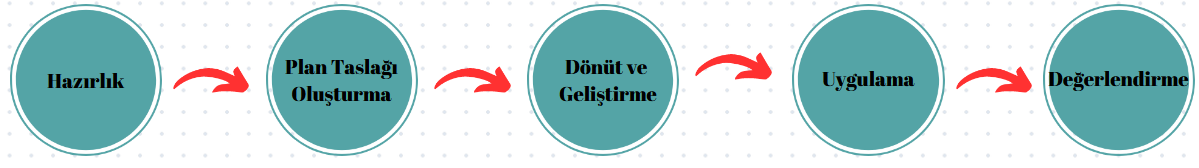 Ders Planı Hazırlama SüreciHazırlıkAnlatacağınız derse ilişkin kazanımları belirleyiniz.Metin, konu, kazanıma bağlı olarak olası öğretim stratejisi, yöntem, teknik ve etkinlikleri düşününüz.Bu süreçte araştırma yapınız, uygulama öğretmeni, uygulama öğretim elemanı ve akranlarınızdan yardım alınız.Plan Taslağı Oluşturma Uygulama yapacağınız sınıf düzeyinin özelliklerini de göz önünde bulundurarak belirlediğiniz strateji, yöntem, teknik ve etkinliklerden en uygun olanlarını seçiniz ve taslak bir ders planı hazırlayınız.Dönüt ve GeliştirmeHazırladığınız ders planını uygulama öğretmeninizle, uygulama öğretim elemanınızla ve grup arkadaşlarınızla değerlendiriniz.Dönütler doğrultusunda ders planı taslağınıza son şeklini veriniz.Uygulama Hazırladığınız ders planının uygulamasını gerçekleştiriniz. DeğerlendirmePlana bağlı olarak anlattığınız dersi uygulama öğretmeniniz, uygulama öğretim elemanınız ve grup arkadaşlarınızla değerlendiriniz.ÇOKLU ZEKA KURAMI TEMELLİ DERS PLANI ÖRNEĞİ 5-E MODELİNE GÖRE DERS PLANI ÖRNEĞİ7-E MODELİNE GÖRE DERS PLANI ÖRNEĞİDERS PLANI ÖRNEĞİ DERS PLANI ÖRNEĞİ              EK 1. UYGULAMA ÖĞRENCİSİ DEĞERLENDİRME FORMUUygulama öğrencisinin öğrenimleri süresince kazandıkları genel kültür, özel alan eğitimi ve öğretmenlik mesleğiyle ilgili bilgi, beceri, tutum ve alışkanlıklarını gerçek bir eğitim öğretim ortamı içinde sergileyebilme yeterliğini değerlendirmek amacıyla bu form hazırlanmıştır.Bu form, uygulama öğretmeni ve uygulama öğretim elemanı tarafından ders gözlem formlarından yararlanılarak doldurulur. Uygulama öğrencisinin yeterliği ile ilgili oluşan değerlendirmelerde her bir soru için (E), (K), (İ), seçeneklerinden biri işaretlenir. Formda bulunan maddelerin karşısındaki kısaltmaların anlamı:(E) = Eksiği var (K) = Kabul edilebilir (İ) = İyi yetişmiş anlamlarına gelmektedir.Formdaki maddelerin nota dönüştürülmesi;(E) sütunu işaretlenmiş her bir madde için (1) puan,(K) sütunu işaretlenmiş her bir madde için (2) puan,(İ) sütunu işaretlenmiş her bir madde için (3) puan verilerek hesaplanır.Bir uygulama öğrencisinin bütün maddelerden üç puan alarak oluşturacağı toplam puan 138'dir. Bunu 100'lük not sistemine çevirmek için (100/138) katsayısıyla çarpmak gerekir. Kısaca, adayın alacağı puan (100/138) katsayısıyla çarpılarak 100'lük not sistemine çevrilir. Uygulama öğretmeni ve uygulama öğretim elemanının notlarının ortalaması 50 (elli) ve altında ise uygulama öğrencisi (eksiği var) başarısız olarak değerlendirilir.Devamsızlıktan kalan öğrenci için not hesaplaması yapılmaz. Doğrudan başarısız olarak değerlendirilir.Bununla ilgili örnek bir uygulama değerlendirme formunun altında verilmiştir.	Bu formun kullanılması ile ilgili açıklama:	Bu formdaki her bir maddeyi nota dönüştürmede aşağıdaki örnekten yararlanabilirsiniz.	E, K ve İ'nin sayısal değerleri sırasıyla E=1, K= 2 ve İ=3 olsun. Değerlendirilen uygulama öğrencisi, örneğin, 14 E, 16 K ve 16 İ almış olsun. Uygulama öğrencisinin aldığı puanı 100 üzerinden değerlendirmek istiyorsanız, şu formülü kullanınız.	[(14x1)+ (16x2) + (16x3) ] x 100/138 = 68 olarak bulunur. Not: 138 alınabilecek en yüksek puandır.EK 2. AKRAN DEĞERLENDİRME FORMUTarih:                                                                                           İzlediğiniz Öğretmen Adayı:Sınıf:                                                                                             Konu/Metin : Aşağıdaki sorular çerçevesinde izlediğiniz dersi değerlendiriniz.  EK 3. ÖZ DEĞERLENDİRME FORMUTarih:                                                                                           Sınıf:                                                                                           Konu/Metin :Aşağıdaki sorular çerçevesinde dersinizi değerlendiriniz.  EK 4. HAFTALIK DERS PROGRAMIÖğretmen Adayının Adı: …………………………………            * Lütfen ilgili kutucuklara dersi izleyeceğiniz sınıf, şube ve öğretmeni yazarak belirtiniz.EK 5. BUÜ TÜRKÇE EĞİTİMİ ANA BİLİM DALI ÖĞRETMENLİK UYGULAMASI DEVAM ÇİZELGESİÖğretmen Adayının Adı: …………………………………            Uygulama Okulu: …………………………………..SIKÇA SORULAN SORULARUygulama okulumu değiştirebilir miyim? Okulların ve uygulama öğretmenlerinin belirlenmesi kurumlar arası imza ve onay süreci gerektirdiğinden, eğitim öğretimi ve uygulamanın sağlıklı yürütülmesini etkileyecek çok önemli sorunlar yaşanmadıkça değişiklik yapılamaz.Uygulama okulumdaki grup arkadaşlarımı değiştirebilir miyim? Grupların belirlenmesi, bu gruplara danışmanlık yapacak öğretim elemanı ve uygulama öğretmeninin belirlenmesi kurumlar arası imza ve onay süreci gerektirdiğinden, eğitim öğretimi ve uygulamanın sağlıklı yürütülmesini etkileyecek çok önemli sorunlar yaşanmadıkça değişiklik yapılamaz.Uygulama öğretim elemanını değiştirebilir miyim? Uygulama öğretim elemanlarının belirlenmesinden sonra, eğitim öğretimi ve uygulamanın sağlıklı yürütülmesini etkileyecek çok önemli sorunlar yaşanmadıkça değişiklik yapılamaz.Öğretmenlik Uygulaması I ve II derslerinde aynı uygulama öğretim elemanıyla çalışabilir miyim?Hayır, uygulama öğrencileri her dönem farklı bir uygulama öğretim elemanıyla iş birliği yapmaktadır. Öğretmenlik Uygulaması I ve II derslerinde aynı okula gidebilir miyim? Hayır, uygulama öğrencileri her dönem farklı bir uygulama okuluna görevlendirilmektedir.Uygulamalarda devamsızlık yapabilir miyim?Hayır, belgelendirilmiş önemli bir mazeretiniz (sağlık sorunu, ölüm vb.) yoksa devamsızlık hakkınız yoktur. Mazeretli olduğunuz durumlarda devamsızlık yaptığınız saatleri telafi etmeniz gerekir. Uygulamalar sırasında bir sınıfta en fazla kaç arkadaşlarımla birlikte bulunabilirim?Uygulama okulunda aynı anda aynı sınıfta en fazla 3 öğrenci bulunabilir.Öğretmenlik Uygulaması dersi üniversitede nasıl değerlendirmektedir?Ders kapsamında ara sınav yapılmaz. Yalnızca yarıyıl sonu için not girişi yapılır. Staj dosyasını ne zaman hazırlamalıyım?Staj dosyası, stajın başladığı ilk haftadan itibaren düzenli olarak hazırlanır. Dönem sonunda uygulama öğretim elemanına imza karşılığında teslim edilir.Uygulama okulunda bir uygulama öğretmeni en fazla kaç uygulama öğrencisine rehberlik yapabilir?Bir okula en fazla 12 öğrenci görevlendirilir ancak bir uygulama öğretmeni en fazla 6 uygulama öğrencisinden sorumlu olabilir.İstediğim uygulama okulunu tercih edebilir miyim?Hayır, uygulama okullarına yapılan görevlendirmelerde tercih sistemi yoktur. Bununla birlikte çok önemli bir mazereteniz varsa (sağlık vb.) belgelendirmek koşuluyla dönem başlamadan önce koordinatörlüğümüze müracaat edebilir, talepte bulunabilirsiniz.  Uygulama okulunda her hafta kaç saat bulunmam gerekiyor?Uygulama okulunda her hafta 6 (altı) saat olmak üzere 12 hafta süresince bulunmanız gerekmektedir.Uygulama okulunda her hafta geçirmem gereken saatleri bir günde toplayabilir miyim?Bu durum uygulama okulundaki sorumlu öğretmenin programıyla doğrudan ilgilidir. Okulun ve öğretmenin mevcut programına uygun olmak koşuluyla uygulama saatlerini bir günde toplamak mümkündür. Ancak bunun bir hak olmadığı unutulmamalı, aksi durumda programda bildirilen takvime uyum sağlanmalıdır. Uygulama öğretmenlerinin bana verdiği yazılı dönütleri saklamalı mıyım?Evet, uygulama öğretmeniniz size yazılı dönüt verdiğinde bu belgeleri staj dosyanıza koymanız gerekir.1. HaftaEtkinlik 1: Okul Ortamını Tanıma2. HaftaEtkinlik 2: Öğretmenin Okuldaki Bir Günü3. HaftaEtkinlik 3: Öğrencinin Okuldaki Bir Günü4. HaftaEtkinlik 4: Öğretim Yöntem ve TeknikleriDers Anlatımı5. HaftaEtkinlik 5: Ders ve Sınıf YönetimiDers Planı HazırlamaDers Anlatımı6. HaftaEtkinlik 6: Araç-Gereç Kullanımı ve Yazılı KaynaklarDers Anlatımı7. HaftaEtkinlik 7: Teknoloji KullanımıDers Planı HazırlamaDers Anlatımı8. HaftaEtkinlik 8: Soru Sorma TeknikleriDers Anlatımı9. HaftaEtkinlik 9: EBA, MEBBİS ve E-Okul Sistemlerini İncelemeDers Planı HazırlamaDers Anlatımı10. HaftaEtkinlik 10: Sınav İncelemeDers Planı HazırlamaDers Anlatımı11. HaftaEtkinlik 11: Ders Dışı Eğitim ÇalışmalarıDers Anlatımı12. HaftaEtkinlik 12: Genel DeğerlendirmeDers Planı HazırlamaDers AnlatımıOkulun ve Sınıfın Fiziki Özellikleri   Sınıfın fiziksel özellikleri sınıf mevcuduna uygun mu?  Sınıf içerisinde gerekli araç-gereçler bulunuyor mu?Okulun fiziki olanakları (laboratuvar, bahçe vb.) yeterli mi?   Okulun konumu eğitim-öğretimin sağlıklı bir biçimde yürütülmesine uygun mu?  (gürültü riski vb.)   Okul, özel gereksinimi olan bireylere uygun donatılara sahip mi?   Okulun bulunduğu bölgenin sosyal, kültürel ve ekonomik durumu nasıl? Öğretmenin Okuldaki Bir Günü   Öğretmenin okuldaki bir gün boyunca sınıf içinde ve dışında yaptığı bütün işlerin bir listesini yapınız. (Öğretmenlerin yaptıkları işlere bazı örnekler: Nöbet tutma, eğitsel kol çalışmaları, veli görüşmeleri, sağlık ve güvenlik önlemleri, öğretmen toplantıları, öğrenci görüşmeleri vb.)    Öğretmeninize mesleğinin bir gereği olarak okulda geçirdiği zaman dışında yaptığı başka işler olup olmadığını sorunuz. Varsa not alınız.    Öğretmenin okulda geçen bir günlük çalışmaları hakkındaki düşüncelerinizi not ediniz. Bunlar, sizin görmeyi umduğunuz çalışmalara ne kadar benziyor?Öğrencinin Okuldaki Bir Günü   Aynı gün içinde öğrencinin devam ettiği dersler nelerdir?    Her bir derste öğrencinin katıldığı etkinliklerin neler olduğunu, bunların sayısını ve çeşitlerini not alınız.     Aşağıdaki sorulara yanıt veriniz.     1. Tenefüslerde ne yapıyor?      2.  Göze çarpan davranış özellikleri neler?     3. Akranlarıyla ilişkileri nasıl?     4. Dış görünüşleri nasıl? (Elbiseleri güzel mi, temiz mi? vb.)    Günlük çalışmanızın sonunda, izlediğiniz öğrencinin okuldaki o günü ile ilgili izlenimlerini de öğrenmeye çalışınız.    Dersinizi planlarken bu çalışmadan sağladığınız bilgilerden nasıl yararlanabilirsiniz? Öğrencilerin gereksinimlerini dikkate almaya çalışırken neleri unutmamanız gerekir?Öğretim Yöntem ve Teknikleri   Öğretmen ders süresince hangi öğretim yöntem ve tekniklerini kullanmıştır?    Dersin öğretmeni siz olsaydınız hangi öğretim yöntem ve tekniklerini kullanırdınız? Nedenleriyle açıklayınız.Ders ve Sınıf Yönetimi    Dersin Başlangıcı    1. Öğrencilerin sınıfa girişlerinde kontrol nasıl sağlanıyor?      2. Derse başlamadan önce sınıftaki öğrencilerin yerlerine yerleşmeleri ve dikkatlerini konu üzerine toplamaları için neler yapılıyor?      3. Başka şeylerle ilgilenen ve sınıfa geç giren öğrencilere zaman kaybetmeden müdahale etme amacıyla neler yapılıyor?    Ders Sırası    1. Öğrencilere nasıl hitap ediliyor? (Adları kullanılarak mı?)     2. Yönergelerin açık ve anlaşılır olması nasıl sağlanıyor?     3. Öğrencilerle konuşurken nasıl davranılıyor? (Yüzlerine bakılıyor mu?)      4. Sınıfın tümü görüş alanı içerisinde tutuluyor mu? Öğretmen sınıfın her köşesinde olup bitenden haberdar mı?       Ders Sonu     1. Öğrencilerin toparlanması ve sınıftan çıkarılmasında sessizlik ve düzen nasıl sağlanıyor?     2.  Bir sonraki ders öğretmenine sınıf nasıl hazırlanıyor?      Dersin öğretmeni olsaydınız izlediğiniz derste sınıf yönetimi açısından nasıl davranırdınız? Araç-Gereç Kullanımı ve Yazılı Kaynaklar    Kitaplar    1. Ders kitapları ve varsa yardımcı kitapların adları nelerdir?    2. Sınıfta sözlük, yazım kılavuzu vb. alana özgü kitaplar mevcut mu?     3. Okulda öğretmenin kullanımına verilmiş olan başvuru kitapları var mı?     4. Okulda öğrencilerin kullandığı bir kütüphane var mı? Varsa yeterince zengin ve nitelikli mi?     Materyaller    1. Öğrencilerin kendi materyallerini hazırlarken yararlanabilecekleri olanaklar nelerdir? (fotokopi, bilgisayar vb.)     Araç ve Gereçler     1. Öğrencilerin sınıfta kullanabilecekleri araç ve gereçler nelerdir?       Sizce gözlemlediğiniz araç-gereç ve kaynaklar yeterince zengin mi? Gözlemleriniz doğrultusunda Türkçe dersinin işlendiği bir okulda / sınıfta hangi araç-gereç ve kaynaklar olmalıdır?  Teknoloji Kullanımı    Öğretmeninizle teknoloji ve onun sınıfa dahil edilmesi hakkındaki düşünceleri hakkında görüşünüz. Aşağıdaki sorulara yanıt veriniz.       1. Teknolojiyi ne sıklıkla kullanıyor?      2. Teknolojiyi kullanırken kendini rahat hissediyor mu?      3. Teknoloji ile malzeme üretiyor mu?      4. Ne tür teknolojik kaynakları tercih ediyor?    Öğretmenin teknoloji kullanımını ve öğrencilerin buna tepkilerini inceleyiniz. Aşağıdaki sorulara yanıt veriniz.      1. Teknolojik materyal öğretmen tasarımı mıydı yoksa ders kitabının bir parçası mıydı?     2. Öğretmenin bunu kullanma amacı neydi?     3. Öğrencilerin ilgisini çekti mi?     4. Materyal, öğrencilerin katılımı, motivasyonu ve/veya etkileşimi üzerinde ne kadar etkili oldu?    5. Ders için gerekli miydi?    Gözlemlediğiniz ders için teknolojik bir materyal üretecek olsanız ne hazırlardınız? Gerekçeleriyle anlatınız. Soru Sorma Teknikleri    Dersten önce sınıftaki öğrencilerin oturma düzenini gösteren bir plan hazırlayınız. Aşağıdaki soruları bu plan doğrultusunda yanıtlayınız.     1. Sınıftaki öğrencilerin tümüne soru soruldu mu?     2. Sorulan sorular sınıfın değişik yerlerinde oturan öğrencilere göre nasıl bir dağılım gösteriyor? (ön-orta-arka sıralar)    3. Sınıftaki kız ve erkeklere yaklaşık olarak aynı sayıda soru soruldu mu?    Öğretmen soru sorma tekniğini hangi amaçlarla kullanıyor? İşaretleyiniz.Öğrencileri öğrenmeye güdülemeDersi, öğrencilerin kendi deneyimleriyle ilişkilendirmeÖğrencilerin neleri hatırlamakta olduklarını anlamaÖğrencilerden, öğretim ile ilgili dönüt sağlamaÖğrencilerin öğrenmekte olup olmadıklarını anlamaÖğrencilerin düşünmelerini sağlamaÖğrencilerin konuşmalarına yardımcı olmaProblemleri çözmeÖğrencilerin birbirlerinden öğrenmelerini sağlamaSınıfı denetim altına almaDiğer:  ......................................       Gözlemlerinizi aşağıdaki ölçütler bakımından değerlendiriniz. Öğrencilere, sorunun cevabını düşünmeleri için zaman verilmesiSoruların öğrencilere yöneltilmesi ve öğrencilerin isimleriyle çağrılmalarıÖğrenciler soruyu beklenen şekilde cevaplayamadığında, sorunun farklı bir ifadeyle sorulması veya cevabı bulduracak ipuçları verilmesiÖvgü ve cesaretlendirmelerden yararlanılmasıCevapların tümüyle reddedilmesinden kaçınılmasıÖğrencilerin düzeyine uygun bir dil kullanılmasıÖğrencilerin cevaplamaya katılımını sağlamak ve onları cesaretlendirmek için göz temasından, jest ve mimiklerden yararlanılması      Gözlemlediğiniz derste karşılaştığınız sorular hangi bilişsel basamaklara karşılık gelmektedir? (bilgi, anlama, uygulama, çıkarım, analiz, sentez, değerlendirme).         Öğretmen sorusuna cevap alamadığında bu durumu nasıl yönetmektedir? Gözleminizi örneklendirerek yazınız. EBA, MEBBİS Ve E-Okul Sistemlerini İnceleme     E-Okul sistemi hangi amaçlarla kullanılmaktadır?     MEBBİS üzerinden gerçekleştirilebilecek uygulamalar nelerdir?     EBA sistemi hangi amaçlarla kullanılmaktadır?      E-okul, MEBBİS ve EBA’ nın öğretmen ve öğrenci açısından avantajlarını tartışınız.Sınav İnceleme   Sınav öğrencilerin anlayacağı sade ve net ifadelerle hazırlanmış mı?    Öğrencilerin öğrendikleri konuların hepsini kapsayacak şekilde hazırlanmış mı? Kapsam geçerliliği hakkında bilgi veriniz?     Her sorunun yanında kaç puan olduğu belirtilmiş mi? Soru türleri ve puan dağılımlarını belirtiniz.     Her sorunun altında cevaba uygun uzunlukta boşluklar bırakılmış mı?    Sınavdaki sorular farklı düzeylerdeki becerileri ölçecek nitelikte hazırlanmış mı? (Bilgi, kavrama, uygulama, analiz, sentez, değerlendirme)     İncelediğiniz sınavın gelişmiş ve zayıf yönlerinden hareketle siz nelere dikkat ederdiniz?Ders Dışı Eğitim Çalışmaları   Uygulama okulunuzda hangi ders dışı eğitim çalışmaları planlanmaktadır?    Ders dışı eğitim çalışmalarında görev alacak öğretmenin sahip olması gereken nitelikler nelerdir?     Uygulama öğretmeninizin yürüttüğü ders dışı eğitim çalışmaları var mıdır? Varsa nedir? Bu çalışmaların planlanması ve yürütülmesi sürecinde neler yaşanmaktadır?    Okulunuzda yürütülen bir ders dışı eğitim faaliyetini detaylı olarak gözlemleyiniz.     Bu etkinlik sonunda neler öğrendiniz? Öğrendikleriniz sizin mesleki gelişiminize hangi açıdan ne ölçüde katkı sağladı?Genel Değerlendirme    Öğretmenlik becerilerimi hangi açılardan geliştirdim?    Geliştirmem gereken yönlerim nelerdir?      Öğretmenlik Uygulaması I dersi, mesleğime karşı olan tutumumda herhangi bir değişiklik yarattı mı? 1. HaftaEtkinlik 1: Ders Kitabı İncelemeleri 2. HaftaEtkinlik 2: Öğretimi Bireyselleştirme ve Farklılaştırma 3. HaftaEtkinlik 3: İstenmeyen Öğrenci Davranışlarının Yönetimi 4. HaftaEtkinlik 4: Dinleme / İzleme Becerisi EtkinliğiDers Anlatımı5. HaftaEtkinlik 5: Konuşma Becerisi EtkinliğiDers Planı HazırlamaDers Anlatımı6. HaftaEtkinlik 6: Okuma Becerisi Etkinliği Ders Anlatımı7. HaftaEtkinlik 7: Yazma Becerisi Etkinliği  Ders Planı HazırlamaDers Anlatımı8. HaftaEtkinlik 8: Belirli Gün ve Haftalara Hazırlık Ders Anlatımı9. HaftaEtkinlik 9: Dijital Materyal Tasarlama Ders Planı HazırlamaDers Anlatımı10. HaftaEtkinlik 10: Sınav Hazırlama Ders Planı HazırlamaDers Anlatımı11. HaftaEtkinlik 11: Öğretmen Dosyası Ders Anlatımı12. HaftaEtkinlik 12: Genel Değerlendirme Ders Planı HazırlamaDers AnlatımıDers Kitabı İncelemeleri    Uygulama öğretmeni ders kitabını kullanırken nelere (etkinliklerin sırası, bazı etkinlikleri atlama ya da uyarlama, zamanlama, yönergelerde değişiklik vb.) dikkat etmektedir?    Uygulama öğretmeni ders kitabını yeterli buluyor mu? Yoksa ders kitabı dışında ek bir materyal (çalışma kağıtları, görsel materyaller, online/dijital öğrenme ortamları vs.) kullanıyor mu?    Ders kitabı, Türkçe Dersi Öğretim Programı'nın kazanımlarına uygun mu?    Ders kitabı öğrenci seviyesine uygun mu?     Ders kitabı ilgi çekici mi?     Ders kitabı öğrenci katılımını / etkileşimini destekliyor mu?     Ders kitabı farklı türde alıştırmalar/etkinlikler içeriyor mu?     Ders kitabı bireysel farklılıklara hitap ediyor mu?     Ders kitabında kullanılan yönergeler açık ve anlaşılır mı?     Ders kitabı biçimsel özellikleri (sayfa, görsel, yazı tasarımı vb.) bakımından nitelikli mi? Bireyselleştirilmiş ve farklılaştırılmış öğretim genel eğitim sınıflarında farklı öğrenme gereksinimleri olan öğrencilerin gereksinimlerini karşılamak için öğretimin farklılaştırılmasıdır. Öğretimi bireyselleştirme ve farklılaştırma denince ilk akla gelen grup özel gereksinimli öğrencilerdir. Bu grubun içerisinde zihinsel yetersizlik, işitme yetersizliği, görme yetersizliği, fiziksel yetersizlik, kas ve sinir sistemi zedelenmesine bağlı yetersizlikler, dil ve konuşma bozuklukları, çoklu yetersizlik, öğrenme güçlükleri, duygusal ve davranışsal bozukluklar, süreğen hastalıklar, Otizm, Dikkat Eksikliği ve Hiperaktivite Bozukluğu ve Üstün Zekâ (Özel Yetenek) vardır. Bunun yanında kapsayıcı eğitimin içeresine dâhil edebileceğimiz kültürel ve dil olarak farklı öğrenciler, mülteci öğrenciler, sosyoekonomik düzeyi düşük öğrenciler gibi diğer dezavantajlı gruplar da bulunabilir.Öğretimi Bireyselleştirme ve Farklılaştırma    Sınıfın fiziki ortamı kapsayıcı eğitime uygun bir biçimde düzenlenmiş mi?    Öğrenci merkezli bir eğitim anlayışı var mı?     Öğretmen sınıftaki herkesin özelliklerini dikkate alarak öğretim yapmaya çalışıyor mu?    Farklı öğrenme stillerine sahip öğrenciler için öğretim birden fazla yolla sağlanıyor mu?     Öğretmen konuyu/bilgileri sunmak için materyal çeşitliliği sağlıyor mu?     Öğrenciler iş birliği ve etkileşime teşvik ediliyor mu?     Dezavantajlı gruplara yardım ediliyor mu? (mülteciler, engelliler vb.)    Öğretmen birkaç farklı ödev seçeneği sunuyor mu? İstenmeyen öğrenci davranışlarını engellemek için kullanılan stratejilerİstenmeyen öğrenci davranışlarını engellemek için kullanılan stratejilerGöz teması kurmaSözel olarak uyarmaÖğrencilere bağırmaÖğrencinin yerini değiştirmeÖğrenciyi küçük düşürmeKısa bir süre duraklamaCeza verme Öğrenciyi rehberlik servisine göndermeDikkat toplama amacıyla el çırpma/Masaya vurmaKuralları hatırlatmaSözel olmayan uyarma yollarını kurmaÖğrenciyi ismiyle uyarmaÖğrenciye sorumluluk vermeSoru sormaSözel olmayan uyarma yollarını kurmaDokunmaDavranışlara tepki göstermemekDiğer ...Disiplin sorunuÖğretmenin kullandığıstratejilerÖğrencinin davranışıdeğişti mi?Derse devam etmeme ya da derslere geç gelmekSınıfta uygun olmayan yer ve zamanda konuşmakArkadaşlarına, kendisine veya eşyalarına zarar vermekDers dışı bir etkinlikle uğraşmakTemizlik ve görgü kurallarına uymamakDerste birşeyler yiyip, içmek, çiğnemekKavga etmekDerse hazırlıksız gelmekDersi ilgisiz bir şekilde bölmekKaba ve küfürlü konuşmakRahatsız edici el şakaları yapmakİzin almadan dolaşmakGözlemlediğiniz diğer eylemler      Gözlemlediğiniz dersi siz yönetseydiniz öğretmenin uygulamalarında ne gibi değişiklikler yapardınız? Dinleme / İzleme Becerisi Etkinliği    Dinleme / izleme etkinliğinin kaynağı nedir? (ders kitabı, edebi eser, yardımcı kitap, özgün etkinlik vb.)    Dinleme / izleme metni hangi türdedir? (öykü, anı, şarkı, türkü, kısa film vb.)    Dinleme / izleme etkinliği, Türkçe Dersi Öğretim Programı'nda yer alan kazanımlardan hangilerini karşılıyor?   Dinleme / izleme metnini tamamlamak yaklaşık olarak kaç dakika sürdü?    Belirli bir dinleme yöntemine odaklanıldı mı? (katılımlı dinleme, katılımsız dinleme, not alarak dinleme, empati kurma, yaratıcı dinleme, seçici dinleme, eleştirel dinleme)        Metinle ilgili etkinlikler hangi sırayla gerçekleştirildi? (hazırlık, dinleme, kelime etkinliği, ana fikir bulma, metinle ilgili sorular vb.)     Metinle ilgili etkinliklerin niteliği nasıldı?      Dinlemeye / izlemeye ayrılan süre metnin anlamlandırılması için yeterli oldu mu?   Öğrenciler dinleme / izleme öncesinde herhangi bir strateji kullanmaya teşvik edildi mi?  (Hazırlık yapma, amaç belirleme, önceki bilgileri kullanma, dinleme öncesi sorular oluşturma, tahminde bulunma, anahtar kelime çalışması, yöntem belirleme)   Öğrenciler dinleme / izleme sırasında herhangi bir strateji kullanmaya teşvik edildi mi?  (Not alma, soru-cevap, görsel sahne oluşturma, vurgu ve tonlama, tahminleri kontrol etme ve yeni tahminlerde bulunma, empati kurma, tekrar dinleme, ara özet yapma, yaşamla ilişkilendirme)     Öğrenciler dinleme / izleme sonrasında herhangi bir strateji kullanmaya teşvik edildi mi?  (Özetleme, çıkarımda bulunma, yeniden ifade etme, metnin gelişim sırasını ifade etme, metne uygun başlık bulma, neden-sonuç ilişkileri kurma, tartışma, sözcüklerin anlamları üzerinde durma, betimleme yapma, öz değerlendirme)      Öğrencilere dönüt verildi mi? Verildiyse hangi yönlerden olduğunu belirtiniz.     Seçilen metin ve etkinlikler öğrenciler için anlamlı mıydı?     Öğrencilerin derse katılımı nasıldı?      Gözlemlediğiniz dersi siz yönetseydiniz öğretmenin uygulamalarında ne gibi değişiklikler yapardınız?        Dinleme / izleme becerisini geliştirmeye yönelik bir etkinlik tasarlayarak uygulama öğretmeniniz ve uygulama öğretim elemanınızla geliştirdiğiniz etkinlik hakkında tartışınız. Konuşma Becerisi Etkinliği   Öğretmen konuşma konusuna ve metin türüne nasıl karar verdi?  Tercih edilen metin türü ve seçilen konu öğrenciler için anlamlı mı, ilginç mi, sıkıcı mı?   Konuşma etkinliği öncesinde herhangi bir hazırlık yapıldı mı?     Konuşma öncesinde öğrencilere bir konuşma amacı (niçin konuşuyorum?) ve hedef kitle (kime konuşuyorum?) verildi mi?    Konuşma etkinliğinin kaynağı nedir? (ders kitabı, yardımcı kitaplar, özgün etkinlik vb.)Konuşma etkinliği, Türkçe Dersi Öğretim Programı'nda yer alan kazanımlardan hangilerini karşılıyor?    Hangi konuşma türü tercih edildi? (hazırlık - hazırlıksız) Hangi konuşma yöntemi tercih edildi? (Yaratıcı, güdümlü, kelime ve kavram havuzundan seçerek konuşma, serbest konuşma, empati kurma, tartışma, ikna etme, eleştirel konuşma vb.)Öğrenciler konuşma öncesinde strateji kullanmaya teşvik edildi mi?  (Konuşmanın genel amacını belirleme, konu belirleme, ön bilgileri harekete geçirme, tartışma ve beyin fırtınası tekniklerini kullanma, konuşma içeriğini sınırlama, araştırma yapma, hedef dinleyicileri çözümleme, dinleyicinin sorularını tahmin etme, prova yapma vb.)Öğrenciler konuşma sırasında strateji kullanmaya teşvik edildi mi?  (Konuşmanın içeriğini değerlendirme, konuşmanın yapısını değerlendirme vb.)Öğrenciler konuşma sonrasında strateji kullanmaya teşvik edildi mi?  (Beden dilini doğru kullanma, sesi doğru kullanma, konuşmayı sunmaya yardımcı olacak materyalleri kullanma, konuşma planına uyma, dinleyicilerin sorularını yanıtlama vb.)   Öğrencilerin konuşmalarına dönüt verildi mi? Verildiyse hangi yönlerden olduğunu belirtiniz.    Öğrenciler etkinlik boyunca istekli görünüyor muydu?     Sınıfta konuşmaya harcanan süre yeterli miydi?     Gözlemlediğiniz dersi siz yönetseydiniz öğretmenin uygulamalarında ne gibi değişiklikler yapardınız?      Konuşma becerisini geliştirmeye yönelik bir etkinlik tasarlayarak geliştirdiğiniz etkinlik hakkında uygulama öğretmeniniz ve uygulama öğretim elemanınızla tartıştınız. Okuma Becerisi Etkinliği    Okuma etkinliğinin kaynağı nedir? (ders kitabı, edebi eser, yardımcı kitap, özgün etkinlik vb.)    Okuma etkinliği, Türkçe Dersi Öğretim Programı'nda yer alan kazanımlardan hangilerini karşılıyor?       Metin kim/kimler tarafından okundu? (öğretmen, öğrenci)    Öğretmen sessiz okumayı mı sesli okumayı mı tercih etti?    Okumaya ayrılan süre metnin anlamlandırılması için yeterli oldu mu?      Metinle ilgili etkinlikler hangi sırayla gerçekleştirildi? (hazırlık, okuma, kelime etkinliği, ana fikir bulma, metinle ilgili sorular vb.)     Metinle ilgili etkinliklerin niteliği nasıldı?    Öğrenciler okuma öncesinde strateji kullanmaya teşvik edildi mi?  (Amaç belirleme, anahtar kavramları belirleme, görselleri inceleme, göz gezdirme, not alma, okuma hızını belirleme, önceki bilgileri harekete geçirme, planlama, soru sorma, tahmin etme, zihinde canlandırma vb.)   Öğrenciler okuma sırasında strateji kullanmaya teşvik edildi mi?  (Ana düşünceyi belirleme, anahtar kavramları belirleme, anlama sürecini değerlendirme, bağlantı kurma, başka bir kaynağa yönelme, bilinmeyen kelimeler üzerine yoğunlaşma, çıkarım yapma, altını çizme,  görselleri inceleme, not alma, özetleme, soru sorma, tekrarlama,  tahmin etme, zihinde canlandırma vb.)     Öğrenciler okuma sonrasında strateji kullanmaya teşvik edildi mi?  (Ana düşünceyi belirleme, anahtar kavramları belirleme, anlama sürecini değerlendirme, bağlantı kurma, başka bir kaynağa yönelme, bilinmeyen kelimeler üzerine yoğunlaşma, değerlendirme, çıkarım yapma, altını çizme,  gözden geçirme, not alma, özetleme, soru sorma, tekrarlama, tahmin etme, metnin yapısını çıkarma vb.)      Öğrencilere dönüt verildi mi? Verildiyse hangi yönlerden olduğunu belirtiniz.     Seçilen metin ve etkinlikler öğrenciler için anlamlı mıydı?     Öğrencilerin derse katılımı nasıldı?      Gözlemlediğiniz dersi siz yönetseydiniz öğretmenin uygulamalarında ne gibi değişiklikler yapardınız?        Okuma becerisini geliştirmeye yönelik bir etkinlik tasarlayarak uygulama öğretmeniniz ve uygulama öğretim elemanınızla geliştirdiğiniz etkinlik hakkında tartışınız. Yazma Becerisi Etkinliği   Öğretmen yazma konusuna ve metin türüne nasıl karar verdi?  Yazma için tercih edilen metin türü ve seçilen konu öğrenciler için anlamlı mı, ilginç mi, sıkıcı mı?   Yazma öncesinde herhangi bir hazırlık yapıldı mı?     Yazma öncesinde öğrencilere bir yazma amacı (niçin yazıyorum?) ve hedef kitle (kime yazıyorum?) verildi mi?    Yazma etkinliğinin kaynağı nedir? (ders kitabı, yardımcı kitaplar, özgün etkinlik vb.)Yazma etkinliği, Türkçe Dersi Öğretim Programı'nda yer alan kazanımlardan hangilerini karşılıyor?    Hangi yazma yaklaşımı kullanıldı? (Ürün, süreç, tür vb.) Hangi yazma tekniği tercih edildi? (Güdümlü, eleştirel, serbest, kontrollü yazma vb.)   Öğrencilerin yazılarına dönüt verildi mi? Verildiyse hangi yönlerden olduğunu belirtiniz.    Öğrenciler yazmaya ve yazılarını bitirdikten sonra okumaya hevesli görünüyor muydu?     Sınıfta yazmaya harcanan süre yeterli miydi?     Gözlemlediğiniz dersi siz yönetseydiniz öğretmenin uygulamalarında ne gibi değişiklikler yapardınız?      Yazma becerisini geliştirmeye yönelik bir etkinlik tasarlayarak geliştirdiğiniz etkinlik hakkında uygulama öğretmeniniz ve uygulama öğretim elemanınızla tartıştınız. Belirli Gün ve Haftalara Hazırlık         Uygulama öğretmeninizle görüşerek okulda hangi belirli gün ve haftaların kutlandığını öğrenerek listeleyiniz.        Uygulama öğretmeninizle görüşerek belirli gün ve haftalarda ne gibi hazırlıklar yaptığını öğreniniz. Edindiğiniz bilgileri kısaca anlatınız.       23 Nisan Ulusal Egemenlik ve Çocuk Bayramı kutlamaları için bir etkinlik program hazırlayınız. Program içeriğini ve akışını anlatınız.          Uygulama öğretmeninizin rehberliğinde öğrencilerinizle birlikte 23 Nisan Ulusal Egemenlik ve Çocuk Bayramı konulu pano hazırlayınız.Dijital Materyal Tasarlama    Aşağıdaki başlıklardan yola çıkarak dijital ders materyali geliştiriniz.     Kullanacağım dijital araç /platform:    Beceri alanı:     Konu:    Kazanım:     Gerekli donanım / araç / gereç:      Geliştirdiğiniz dijital materyali dersinizde uygulayınız. Uygulamanız hakkında öğretmeninizin ve arkadaşlarınızın düşüncelerini öğreniniz. Materyalinizin etkililiği hakkındaki düşüncelerinizi aşağıdaki ölçütler çerçevesinde yazınız. Amacımı gerçekleştirmemi sağladı mı? Öğrencilerin katılımı nasıldı? Derse ilgi gösterdiler mi?Uygulama sırasında yaşadığım zorluklar nelerdi? Yaşadığım zorlukların çözümüne dair neler yaptım?       Derslerinizde teknolojiden nasıl ve ne düzeyde yararlanacağınızı düşünüyorsunuz? 1. Belirtke Tablosu Hazırlama: Hazırlayacağınız sınavın kapsamını ve ölçülecek davranışları belirlemek için bir belirtke tablosu oluşturunuz. Bu tabloyu Türkçe Dersi Öğretim Programı'nda yer alan kazanımlar çerçevesinde oluşturunuz. Soru SayılarıSoru SayılarıSoru SayılarıSoru SayılarıSoru SayılarıSoru SayılarıÖğrenme AlanıAlt Öğrenme AlanıKazanımlarBilgiKavramaUygulama Analiz SentezDeğerlendirmeOkumaAkıcı Okuma1.2.OkumaSöz Varlığı1.2.OkumaAnlama1.2.Dinleme1.2.Konuşma1.2.Yazma1.2.             2. Sınav Aracının Hazırlanması: Belirtke tablosundan yararlanarak bir sınav aracı hazırlayınız. Aracınızı hazırlarken soru tarzlarında çeşitlilik sağlamaya dikkat ediniz (çoktan seçmeli, açık uçlu, boşluk doldurma vb.).            Soru hazırlarken en sık yapılan hatalar:             ▶ Niteliksiz metin seçimi▶Seçeneklerde tekrarlayan ifadeler▶ Gereksiz ve uzun bilgiler▶ Gereksiz görsel kullanımı▶ Madde kökünde kullanılan dil▶ Bilimsel açıdan hatalar▶ Zayıf çeldiriciler (tahmin, uzunluk-kısalık, ifadelerin uyumsuzluğu)▶ Öncül veya görsel ile madde kökü arasında ilişki kuracak bir ifadenin verilmemesi▶ Verilen ifadelerdeki yüklemlerin uyumsuzluğu▶ Seçeneklerde zıt ifadeler▶ Kazanımı karşılamama             3. Puanlama Anahtarının Geliştirilmesi: Sınavın değerlendirilebilmesi için puanlama anahtarı geliştiriniz. Konuşma ve yazma becerilerinin değerlendirilmesinde "değerlendirme ölçütleri" oluşturmaya özen gösteriniz.             MEB Ölçme, Değerlendirme ve Sınav Hizmetleri Genel Müdürlüğünün hazırladığı örnek sınavları incelemek için tıklayınız. Öğretmen Dosyası Öğretmen dosyası nedir? Niçin hazırlanmaktadır?      Öğretmen dosyasının içerisinde hangi evraklar / çalışmalar bulunmalıdır?                  Size göre "Öğretmen Dosyası" uygulamasının olumlu ve olumsuz yönleri nelerdir?          Size göre "Öğretmen Dosyası" uygulaması nasıl zenginleştirilebilir? Genel Değerlendirme    Öğretmenlik becerilerimi hangi açılardan geliştirdim?    Geliştirmem gereken yönlerim nelerdir?      Öğretmenlik Uygulaması II dersi, mesleğime karşı olan tutumumda herhangi bir değişiklik yarattı mı? Dersin AdıTarih……/……/……SınıfıÜnitenin AdıKonuÖnerilen Süre………… Dakika………… Dakika………… Dakika………… DakikaKazanımlarÜnite Kavramları ve SembolleriÜnite Kavramları ve SembolleriÖğrenme-Öğretme Yöntem ve TeknikleriÖğrenme-Öğretme Yöntem ve TeknikleriKullanılan Eğitim Teknolojileri Araç ve GereçlerKullanılan Eğitim Teknolojileri Araç ve GereçlerÖğrenme-Öğretme EtkinlikleriSözel-DilselÖğrenme-Öğretme EtkinlikleriDoğacıÖğrenme-Öğretme EtkinlikleriSosyalÖğrenme-Öğretme EtkinlikleriMantıksal-MatematikselÖğrenme-Öğretme EtkinlikleriİçselÖğrenme-Öğretme EtkinlikleriGörselÖğrenme-Öğretme EtkinlikleriMüziksel-RitmikÖğrenme-Öğretme EtkinlikleriBedensel-KinestetikÖzetÖlçme ve DeğerlendirmeBireysel etkinliklerÖlçme ve DeğerlendirmeGrup etkinlikleriÖlçme ve DeğerlendirmeÖğrenme hızı düşük ve yüksek öğrenciler için etkinliklerDersin diğer derslerle ilişkisiDersin diğer derslerle ilişkisiPlanın uygulanmasına ilişkin açıklamalarPlanın uygulanmasına ilişkin açıklamalarDERSTürkçeSınıf ÜniteKonularKavramlarKazanımlarYöntemÖğrenme-Öğretme SüreciÖğrenme-Öğretme SüreciÖğrenme-Öğretme SüreciÖğrenme-Öğretme Süreci            Giriş (Motivasyon – Dikkat Çekme – Ön bilgileri harekete geçirme)            Giriş (Motivasyon – Dikkat Çekme – Ön bilgileri harekete geçirme)            Giriş (Motivasyon – Dikkat Çekme – Ön bilgileri harekete geçirme)            Giriş (Motivasyon – Dikkat Çekme – Ön bilgileri harekete geçirme)Keşfetme Keşfetme Keşfetme Keşfetme Açıklama Açıklama Açıklama Açıklama Derinleştirme (Ayrıntıya Girme)Derinleştirme (Ayrıntıya Girme)Derinleştirme (Ayrıntıya Girme)Derinleştirme (Ayrıntıya Girme)              Değerlendirme              Değerlendirme              Değerlendirme              DeğerlendirmeDERSTürkçeSınıf Temanın AdıKonuSüreBecerilerDeğerlerKazanımlarYöntem ve TekniklerAraç, Gereç ve MateryallerGüvenlik ÖnlemleriDiğer Derslerle İlişkilendirmeÖğrenme-Öğretme SüreciÖğrenme-Öğretme SüreciÖğrenme-Öğretme SüreciÖğrenme-Öğretme Süreci              Merak Uyandırma              Merak Uyandırma              Merak Uyandırma              Merak UyandırmaKeşfetme Keşfetme Keşfetme Keşfetme Açıklama Açıklama Açıklama Açıklama Derinleştirme (Ayrıntıya Girme)Derinleştirme (Ayrıntıya Girme)Derinleştirme (Ayrıntıya Girme)Derinleştirme (Ayrıntıya Girme)               İlişkilendirme               İlişkilendirme               İlişkilendirme               İlişkilendirme               Genişletme               Genişletme               Genişletme               Genişletme               Değerlendirme               Değerlendirme               Değerlendirme               Değerlendirme               Görevlendirme (araştırma, proje, ödev vb.)               Görevlendirme (araştırma, proje, ödev vb.)               Görevlendirme (araştırma, proje, ödev vb.)               Görevlendirme (araştırma, proje, ödev vb.)Okulun AdıÖğretmenin AdıDersin AdıSınıfSüreÖğretim YöntemleriAraç-GereçEtkinliklerKazanımlara.b.c.d.e.f.GirişBu kısımda metne hazırlık çalışmaları yapılır. Bunlar:-Metindeki konuyla bağlı hazırlık soruları kullanma-Öğrencilerin ilgisini çekecek bilgi verme, haber okuma, değişik metin kullanma vb. -Metin görsellerinin ve başlığının incelenmesi.GelişmeBu bölümde öğretmen, dersi planladığı şekilde işlerken hangi aşamada ne gibi işlemler yapacağını, hangi soruları sorup hangi cevapları alacağını önceden belirlemelidir.	SonuçÖğrencilerden öğrendikleri hakkında geri bildirim alınmalıdır ve ders hangi sonuçlar belirlenip sonlandırılacaksa bunlar belirlenmelidir.DERS:SINIF:   TARİH:ÜNİTE:KONULAR:DERS SÜRESİ:KAZANIMLARÖĞRETİM YÖNTEM VE TEKNİKLERİKAYNAK ARAÇ-GEREÇ:İŞLENİŞİŞLENİŞİŞLENİŞİŞLENİŞİŞLENİŞGiriş  Dikkat ÇekmeGüdüleme Gözden Geçirme Giriş  Dikkat ÇekmeGüdüleme Gözden Geçirme Giriş  Dikkat ÇekmeGüdüleme Gözden Geçirme Giriş  Dikkat ÇekmeGüdüleme Gözden Geçirme Giriş  Dikkat ÇekmeGüdüleme Gözden Geçirme          2)   Öğrenme-Öğretme Etkinlikleri         2)   Öğrenme-Öğretme Etkinlikleri         2)   Öğrenme-Öğretme Etkinlikleri         2)   Öğrenme-Öğretme Etkinlikleri         2)   Öğrenme-Öğretme Etkinlikleri         3)  Değerlendirme         3)  Değerlendirme         3)  Değerlendirme         3)  Değerlendirme         3)  DeğerlendirmeUYGULAMA ÖĞRENCİSİNİN KİŞİSEL BİLGİLERİUYGULAMA ÖĞRENCİSİNİN KİŞİSEL BİLGİLERİUYGULAMA ÖĞRENCİSİNİN KİŞİSEL BİLGİLERİUYGULAMA ÖĞRENCİSİNİN KİŞİSEL BİLGİLERİUYGULAMA ÖĞRENCİSİNİN KİŞİSEL BİLGİLERİFotoğraf(MEBBİSüzerinden eklenecek)Adı Soyadı:Uygulama Okulu:Uygulama Okulu:Fotoğraf(MEBBİSüzerinden eklenecek)T.C.	:T.C.	:T.C.	:Uygulama Dersi:Uygulama Dersi:Fotoğraf(MEBBİSüzerinden eklenecek)Üniversitesi:Uygulama Başlangıç Tarihi:Uygulama Başlangıç Tarihi:Fotoğraf(MEBBİSüzerinden eklenecek)Fakültesi:Uygulama Bitiş Tarihi:Uygulama Bitiş Tarihi:Fotoğraf(MEBBİSüzerinden eklenecek)Bölümü:Uygulamada Geçirdiği Süre (Gün)Uygulamada Geçirdiği Süre (Gün)Fotoğraf(MEBBİSüzerinden eklenecek)Bölümü:Devam:Devamsızlık:Fotoğraf(MEBBİSüzerinden eklenecek)Uygulama ÖğrencisiUygulama ÖğrencisiUygulama ÖğrencisiBaşarılıBaşarısızFotoğraf(MEBBİSüzerinden eklenecek)UYGULAMA ÖĞRETMENİNİN KİŞİSEL BİLGİLERİUYGULAMA ÖĞRETMENİNİN KİŞİSEL BİLGİLERİUYGULAMA ÖĞRETMENİNİN KİŞİSEL BİLGİLERİUYGULAMA ÖĞRETMENİNİN KİŞİSEL BİLGİLERİUYGULAMA ÖĞRETMENİNİN KİŞİSEL BİLGİLERİUYGULAMA ÖĞRETMENİNİN KİŞİSEL BİLGİLERİAdı SoyadıLisans:Lisans:Lisans:T.C.	:T.C.	:T.C.	:Branşı:Dersi:Yüksek lisans:Yüksek lisans:Yüksek lisans:Doktora:Doktora:Doktora:UYGULAMA AKADEMİSYENİNİN KİŞİSEL BİLGİLERİUYGULAMA AKADEMİSYENİNİN KİŞİSEL BİLGİLERİUYGULAMA AKADEMİSYENİNİN KİŞİSEL BİLGİLERİUYGULAMA AKADEMİSYENİNİN KİŞİSEL BİLGİLERİUYGULAMA AKADEMİSYENİNİN KİŞİSEL BİLGİLERİUYGULAMA AKADEMİSYENİNİN KİŞİSEL BİLGİLERİAdı Soyadı:Fakültesi:Fakültesi:Fakültesi:T.C.	:T.C.	:T.C.	:Bölümü :Bölümü :Bölümü :Üniversitesi:UYGULAMA ÖĞRENCİSİ DEĞERLENDİRME FORMUUYGULAMA ÖĞRENCİSİ DEĞERLENDİRME FORMUUYGULAMA ÖĞRENCİSİ DEĞERLENDİRME FORMUUYGULAMA ÖĞRENCİSİ DEĞERLENDİRME FORMUUYGULAMA ÖĞRENCİSİ DEĞERLENDİRME FORMUUYGULAMA ÖĞRENCİSİ DEĞERLENDİRME FORMUUYGULAMA ÖĞRENCİSİ DEĞERLENDİRME FORMUUYGULAMA ÖĞRENCİSİ DEĞERLENDİRME FORMUUYGULAMA ÖĞRENCİSİ DEĞERLENDİRME FORMUUYGULAMA ÖĞRENCİSİ DEĞERLENDİRME FORMUUYGULAMA AKADEMİSYENİUYGULAMA AKADEMİSYENİUYGULAMA AKADEMİSYENİUYGULAMA AKADEMİSYENİUYGULAMA AKADEMİSYENİUYGULAMA AKADEMİSYENİE(1)K(2)K(2)İ(3)1.01.01.0KONU ALANI VE ALAN EĞİTİMİKONU ALANI VE ALAN EĞİTİMİKONU ALANI VE ALAN EĞİTİMİKONU ALANI VE ALAN EĞİTİMİKONU ALANI VE ALAN EĞİTİMİKONU ALANI VE ALAN EĞİTİMİKONU ALANI VE ALAN EĞİTİMİ1.11.11.1KONU ALANI BİLGİSİKONU ALANI BİLGİSİKONU ALANI BİLGİSİKONU ALANI BİLGİSİKONU ALANI BİLGİSİKONU ALANI BİLGİSİKONU ALANI BİLGİSİ1.1.1Konu ile ilgili temel ilke ve kavramları bilmeKonu ile ilgili temel ilke ve kavramları bilme1.1.2Konuda geçen temel ilke ve kavramları mantıksal bir tutarlılıkla ilişkilendirebilmeKonuda geçen temel ilke ve kavramları mantıksal bir tutarlılıkla ilişkilendirebilme1.1.3Konunun gerektirdiği sözel ve görsel dili (şekil, şema, grafik, formülvb.) uygun biçimde kullanabilmeKonunun gerektirdiği sözel ve görsel dili (şekil, şema, grafik, formülvb.) uygun biçimde kullanabilme1.1.4Konu ile alanın diğer konularını ilişkilendirebilmeKonu ile alanın diğer konularını ilişkilendirebilme1.21.21.2ALAN EĞİTİMİ BİLGİSİALAN EĞİTİMİ BİLGİSİALAN EĞİTİMİ BİLGİSİALAN EĞİTİMİ BİLGİSİALAN EĞİTİMİ BİLGİSİALAN EĞİTİMİ BİLGİSİALAN EĞİTİMİ BİLGİSİ1.2.1Özel öğretim yaklaşım, yöntem ve tekniklerini bilmeÖzel öğretim yaklaşım, yöntem ve tekniklerini bilme1.2.2Öğretim teknolojilerinden yararlanabilmeÖğretim teknolojilerinden yararlanabilme1.2.3Öğrencilerde yanlış gelişmiş kavramları belirleyebilmeÖğrencilerde yanlış gelişmiş kavramları belirleyebilme1.2.4Öğrenci sorularına uygun ve yeterli yanıtlar oluşturabilmeÖğrenci sorularına uygun ve yeterli yanıtlar oluşturabilme1.2.5Öğrenme ortamının güvenliğini sağlayabilmeÖğrenme ortamının güvenliğini sağlayabilme2.02.02.0ÖGRETME-ÖGRENME SURECİÖGRETME-ÖGRENME SURECİÖGRETME-ÖGRENME SURECİÖGRETME-ÖGRENME SURECİÖGRETME-ÖGRENME SURECİÖGRETME-ÖGRENME SURECİÖGRETME-ÖGRENME SURECİ2.12.12.1PLANLAMAPLANLAMAPLANLAMAPLANLAMAPLANLAMAPLANLAMAPLANLAMA2.1.1Ders planını açık, anlaşılır ve düzenli biçimde yazabilmeDers planını açık, anlaşılır ve düzenli biçimde yazabilme2.1.2Amaç ve hedef davranışları açık bir biçimde ifade edebilmeAmaç ve hedef davranışları açık bir biçimde ifade edebilme2.1.3Hedef davranışları uygun yöntem ve teknikleri belirleyebilmeHedef davranışları uygun yöntem ve teknikleri belirleyebilme2.1.4Uygun araç-gereç ve materyal seçme ve hazırlayabilmeUygun araç-gereç ve materyal seçme ve hazırlayabilme2.1.5Hedef davranışlara uygun değerlendirme biçimleri belirleyebilmeHedef davranışlara uygun değerlendirme biçimleri belirleyebilme2.1.6Konuyu önceki ve sonraki derslerle ilişkilendirebilmeKonuyu önceki ve sonraki derslerle ilişkilendirebilmeUYGULAMA ÖĞRETMENİUYGULAMA ÖĞRETMENİUYGULAMA ÖĞRETMENİUYGULAMA ÖĞRETMENİUYGULAMA ÖĞRETMENİUYGULAMA ÖĞRETMENİUYGULAMA ÖĞRETMENİ2.2.2.2.2.2.ÖĞRETİM SÜRECİÖĞRETİM SÜRECİÖĞRETİM SÜRECİÖĞRETİM SÜRECİÖĞRETİM SÜRECİÖĞRETİM SÜRECİÖĞRETİM SÜRECİ2.2.1Çeşitli öğretim yöntem ve tekniklerini uygun biçimde kullanabilmeÇeşitli öğretim yöntem ve tekniklerini uygun biçimde kullanabilme2.2.2Zamanı verimli kullanabilmeZamanı verimli kullanabilme2.2.3Öğrencilerin etkin katılımı için etkinlikler düzenleyebilmeÖğrencilerin etkin katılımı için etkinlikler düzenleyebilme2.2.4Öğretimi bireysel farklılıklara göre sürdürebilmeÖğretimi bireysel farklılıklara göre sürdürebilme2.2.5Öğretim araç-gereç ve materyalini sınıf düzeyine uygunbiçimde kullanabilmeÖğretim araç-gereç ve materyalini sınıf düzeyine uygunbiçimde kullanabilme2.2.6Özetleme ve uygun dönütler verebilmeÖzetleme ve uygun dönütler verebilme2.2.7Konuyu yaşamla ilişkilendirebilmeKonuyu yaşamla ilişkilendirebilme2.2.8Hedef davranışlara ulaşma düzeyini değerlendirebilmeHedef davranışlara ulaşma düzeyini değerlendirebilme2.32.32.3SINIF YÖNETİMİSINIF YÖNETİMİSINIF YÖNETİMİSINIF YÖNETİMİSINIF YÖNETİMİSINIF YÖNETİMİSINIF YÖNETİMİDers başındaDers başındaDers başındaDers başındaDers başındaDers başında2.3.1Derse uygun bir giriş yapabilmeDerse uygun bir giriş yapabilme2.3.2Derse ilgi ve dikkati çekebilmeDerse ilgi ve dikkati çekebilmeDers süresindeDers süresindeDers süresindeDers süresindeDers süresindeDers süresinde2.3.3Demokratik bir öğrenme ortamı sağlayabilmeDemokratik bir öğrenme ortamı sağlayabilme2.3.4Derse ilgi ve güdünün sürekliliğini sağlayabilmeDerse ilgi ve güdünün sürekliliğini sağlayabilme2.3.5Kesinti ve engellemelere karşı uygun önlemler alabilmeKesinti ve engellemelere karşı uygun önlemler alabilme2.3.6Övgü ve yaptırımlardan yararlanabilmeÖvgü ve yaptırımlardan yararlanabilmeDers sonundaDers sonundaDers sonundaDers sonundaDers sonundaDers sonunda2.3.7Dersi toparlayabilmeDersi toparlayabilme2.3.8Gelecek dersle ilgili bilgiler ve ödevler verebilmeGelecek dersle ilgili bilgiler ve ödevler verebilme2.3.9      Öğrencileri sınıftan çıkarmaya hazırlayabilmeÖğrencileri sınıftan çıkarmaya hazırlayabilmeE (1)K (2)K (2)İ(3)2.4İLETİŞİMİLETİŞİMİLETİŞİMİLETİŞİMİLETİŞİMİLETİŞİMİLETİŞİMİLETİŞİM2.4.12.4.12.4.1Öğrencilerle etkili iletişim kurabilme2.4.22.4.22.4.2Anlaşılır açıklamalar ve yönergeler verebilme2.4.32.4.32.4.3Konuya uygun düşündürücü sorular sorabilme2.4.42.4.42.4.4Ses tonunu etkili biçimde kullanabilme2.4.52.4.52.4.5Öğrencileri ilgiyle dinleme2.4.62.4.62.4.6Sözel dili ve beden dilini etkili biçimde kullanabilme3.0DEĞERLENDİRME VE KAYIT TUTMADEĞERLENDİRME VE KAYIT TUTMADEĞERLENDİRME VE KAYIT TUTMADEĞERLENDİRME VE KAYIT TUTMADEĞERLENDİRME VE KAYIT TUTMADEĞERLENDİRME VE KAYIT TUTMADEĞERLENDİRME VE KAYIT TUTMADEĞERLENDİRME VE KAYIT TUTMA3.13.13.1Uygun değerlendirme materyali hazırlayabilme3.23.23.2Öğrencilerin anlama düzeylerine göre dönütler verebilme3.33.33.3Öğrencilerin ürünlerini kısa sürede değerlendirme veilgililere bildirebilme3.43.43.4Değerlendirme sonuçlarının kayıtlarını tutma4.0DİĞER MESLEKİ YETERLİKLERDİĞER MESLEKİ YETERLİKLERDİĞER MESLEKİ YETERLİKLERDİĞER MESLEKİ YETERLİKLERDİĞER MESLEKİ YETERLİKLERDİĞER MESLEKİ YETERLİKLERDİĞER MESLEKİ YETERLİKLERDİĞER MESLEKİ YETERLİKLER4.14.14.1Mesleği ile ilgili yasa ve yönetmeliklerin farkında olma4.24.24.2Mesleki öneri ve eleştirilere açık olma4.34.34.3Okul etkinliklerine katılma4.44.44.4Kişisel ve mesleki davranışları ile çevresine iyi örnek olmaToplamBaşarı PuanıYazıylaRakamlaRakamla                                                        Uygulama Öğretmeni Değerlendirme                                             Uygulama Öğretim Elemanı Değerlendirme                                                                                      Genel Başarı PuanıDers PlanıDers PlanıDers PlanıDers PlanıÖlçütlerEksik Yönleri Güçlü YönleriYorumum (Başarılı / Kısmen Başarılı /  Başarısız)Ders Planı (Kazanım, Yöntem-Teknik, Derse Hazırlık vb.)Yansıtma (Ben olsam nasıl planlardım?)  Ders SırasıDers SırasıDers SırasıÖlçütlerGözlemimYorumum(Başarılı / Kısmen Başarılı /  Başarısız)Dersi günlük yaşamla ilişkilendirmeEtkinlik türleri (çoktan seçmeli, açık uçlu, serbest yazma, boşluk doldurma vb.) Materyal ve kaynak kullanımıTahta ve teknoloji kullanımıYansıtma (Ben nasıl yapardım?)  Ders SonrasıDers SonrasıDers SonrasıÖlçütlerGözlemimYorumum(Başarılı / Kısmen Başarılı /  Başarısız)Ölçme ve değerlendirme (Soru türleri, test, yorum, yarışma, oyun  vb.)Dersi özetleme ve Ödev Dersi sonraki dersle ilişkilendirme(gelecek ders için bir araştırma konusu, görev vb.) Yansıtma (Ben nasıl yapardım?)  ÖğrencilerÖğrencilerÖğrencilerÖlçütlerGözlemimYorumum(Başarılı / Kısmen Başarılı /  Başarısız)Sınıf ve zaman yönetimi Öğrencilerle etkileşimÖğrencilerin derse katılımı Yansıtma (Ben nasıl yapardım?)  Ders PlanıDers PlanıDers PlanıDers PlanıÖlçütlerEksik YönlerimGüçlü YönlerimYorumum (Başarılı / Kısmen Başarılı /  Başarısız)Ders Planı (Kazanım, Yöntem-Teknik, Derse Hazırlık vb.)Ders SırasıDers SırasıDers SırasıÖlçütlerEksik ve Güçlü YönlerimYorumum(Başarılı / Kısmen Başarılı /  Başarısız)Dersi günlük yaşamla ilişkilendirmeEtkinlik türleri (çoktan seçmeli, açık uçlu, serbest yazma, boşluk doldurma vb.) Materyal ve kaynak kullanımıTahta ve teknoloji kullanımıDers SonrasıDers SonrasıDers SonrasıÖlçütlerEksik ve Güçlü YönlerimYorumum(Başarılı / Kısmen Başarılı /  Başarısız)Ölçme ve değerlendirme (Soru türleri, test, yorum, yarışma, oyun  vb.)Dersi özetleme ve Ödev Dersi sonraki dersle ilişkilendirme(gelecek ders için bir araştırma konusu, görev vb.) ÖğrencilerÖğrencilerÖğrencilerÖlçütlerEksik ve Güçlü YönlerimYorumum(Başarılı / Kısmen Başarılı /  Başarısız)Sınıf ve zaman yönetimi Öğrencilerle etkileşimÖğrencilerin derse katılımı PazartesiSalıÇarşambaPerşembeCuma1. Ders2. Ders3. Ders4. Ders5. Ders6. Ders7. Ders8. Ders9. DersHAFTA TARİH SINIF KONU KİTAP/MATERYAL UÖ İMZASI 1 2 3 4 5 6 7 8 9 10 11 12 